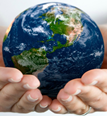 Схема ТЕПЛОСНАБЖЕНИЯ Хадыженского городского поселенияАпшеронского  РАЙОНА Краснодарского края2015 г.СОДЕРЖАНИЕПАСПОРТ СХЕМЫОснованием для разработки схемы теплоснабжения Хадыженского городского поселения Апшеронского района Краснодарского края является:- Федеральный закон от 27.07.2010 года № 190 -ФЗ «О  теплоснабжении»;- Федеральный закон от 23.11.2009 г. № 261-ФЗ «Об энергосбережении и о повышении энергетической эффективности и о внесении изменений и дополнений в отдельные акты Российской федерации»;- Федеральный закон от 30.12.2004г. № 210-ФЗ «Об основах регулирования тарифов организаций коммунального комплекса (с изменениями);- Постановление  Правительства РФ от 22 Февраля 2012 г. N 154 "О требованиях к схемам теплоснабжения, порядку их разработки и утверждения";- Приказ Минэнерго России №565,  Минрегиона России №667 от 29.12.2012; - Генеральный план  Хадыженского городского поселения.Схема теплоснабжения поселения — документ, содержащий материалы по обоснованию эффективного и безопасного функционирования системы теплоснабжения, ее развития с учетом правового регулирования в области энергосбережения и повышения энергетической эффективности.Мероприятия по развитию системы теплоснабжения, предусмотренные настоящей схемой, включаются в  инвестиционную программу теплоснабжающей организации и, как следствие, могут быть включены в соответствующий тариф организации коммунального комплекса.Основные цели и задачи схемы теплоснабжения:- определить возможность подключения к сетям теплоснабжения объекта капитального строительства и организации, обязанной при наличии технической возможности произвести такое подключение;- повышение надежности работы систем теплоснабжения в соответствии с нормативными требованиями;- минимизация затрат на теплоснабжение в расчете на каждого потребителя в долгосрочной перспективе;- обеспечение жителей  Хадыженского городского поселения тепловой энергией;- улучшение качества жизни за последнее десятилетие обусловливает необходимость соответствующего развития коммунальной инфраструктуры существующих объектов;- соблюдение баланса экономических интересов теплоснабжающих организаций и интересов потребителей;- установление ответственности субъектов теплоснабжения за надежное и качественное теплоснабжение потребителей;- обеспечение безопасности системы теплоснабжения.Сроки и этапы реализации программыПрограмма будет реализована в период с  2015 по 2030 годы.  В проекте выделяются 2 этапа, на каждом из которых планируется реконструкция и строительство  новых производственных мощностей коммунальной инфраструктуры.Первый этап:  2015-2020 годы (ежегодное планирование).Второй этап:  2021-2030 годы (пятилетнее планирование).Контроль исполнения инвестиционной программыОперативный контроль осуществляет  глава администрации Хадыженского городского поселения   Апшеронского района Краснодарского края.ОСНОВНЫЕ ТЕРМИНЫ И ПОНЯТИЯЗона действия системы теплоснабжения – территория поселения, городского округа или ее часть, границы которой устанавливаются по наиболее удаленным точкам подключения потребителей к тепловым сетям, входящим в систему теплоснабжения.Зона действия источника тепловой энергии - территория поселения, городского округа или ее часть, границы которой устанавливаются закрытыми секционирующими задвижками тепловой сети системы теплоснабжения.Установленная мощность источника тепловой энергии – сумма номинальных тепловых мощностей всего принятого по акту ввода в эксплуатацию оборудования, предназначенного для отпуска тепловой энергии потребителям, на собственные и хозяйственные нужды.Располагаемая мощность источника тепловой энергии -  величина, равная установленной мощности источника тепловой энергии за вычетом  объемов мощности, не реализуемой по техническим причинам, в том числе по причине снижения тепловой мощности в результате эксплуатации на продленном техническом ресурсе (снижение параметров пара, отсутствие рециркуляции в пиковых водогрейных котлах и др.).Мощность источника тепловой энергии нетто – величина равная располагаемой мощности источника тепловой энергии за вычетом тепловой нагрузки на собственные и хозяйственные нужды.Теплосетевые объекты -  объекты,  входящие в состав тепловой сети и обеспечивающие передачу тепловой энергии от источника тепловой энергии до теплопотребляющих установок потребителей тепловой энергии.Элемент территориального деления – территория поселения, городского округа или ее часть, установленная по границам административно-территориальных единиц.Расчетный элемент территориального деления - территория поселения, городского округа или ее часть, принятая для целей разработки схемы теплоснабжения в неизменных границах на весь срок действия схемы теплоснабжения.1. ОБЩАЯ ЧАСТЬПроектирование систем теплоснабжения населенных пунктов  представляет собой комплексную проблему, от правильного решения которой во многом зависят масштабы необходимых капитальных вложений в эти системы. Прогноз спроса на тепловую энергию основан на прогнозировании развития поселения, в первую очередь его градостроительной деятельности, определённой генеральным планом.Рассмотрение проблемы начинается на стадии разработки генеральных планов в самом общем виде совместно с другими вопросами инфраструктуры, и такие решения носят предварительный характер. Даётся обоснование необходимости сооружения новых или расширение существующих источников тепла для покрытия имеющегося дефицита мощности и возрастающих тепловых нагрузок на расчётный срок. При этом рассмотрение вопросов выбора основного оборудования для котельных, а также трасс тепловых сетей от них производится только после технико-экономического обоснования принимаемых решений. В качестве основного предпроектного документа по развитию теплового хозяйства принята практика составления перспективных схем теплоснабжения.Схемы разрабатываются на основе анализа фактических тепловых нагрузок потребителей с учётом перспективного развития на 15 лет, структуры топливного баланса региона, оценки состояния существующих источников тепла и тепловых сетей и возможности их дальнейшего использования, рассмотрения вопросов надёжности, экономичности.Обоснование решений (рекомендаций) при разработке схемы теплоснабжения осуществляется на основе технико-экономического сопоставления вариантов развития системы теплоснабжения в целом и отдельных ее частей (локальных зон теплоснабжения) путем оценки их сравнительной эффективности по критерию минимума суммарных затрат.С повышением степени централизации, как правило, повышается экономичность выработки тепла, снижаются начальные затраты и расходы по эксплуатации источников теплоснабжения, но одновременно увеличиваются начальные затраты на сооружение тепловых сетей и эксплуатационные расходы на транспорт тепла.Централизация теплоснабжения всегда экономически выгодна при плотной застройке в пределах данного района. При централизации теплоснабжения только от котельных не осуществляется комбинированная выработка электрической энергии на базе теплового потребления (т.е. не реализуется принцип теплофикации), поэтому суммарный расход топлива на удовлетворение теплового потребления больше, чем при теплофикации.1.1 Характеристика системы теплоснабжения Хадыженского городского поселенияКотельные Хадыженского городского поселения отпускают тепловую энергию в сетевой воде потребителям г. Хадыженска на нужды отопления, вентиляции и горячего водоснабжения жилых, административных, культурно-бытовых зданий. Отпуск тепла производится от 11-ти  источников теплоты:Котельная  ул. Садовая, 2 (температурный график – 95/70 оС, система теплоснабжения – двухтрубная, подпитка – собственная;Котельная ул. Ленина, 69  (температурный график – 95/70 оС, система теплоснабжения – двухтрубная, подпитка – собственная;Котельная ул. Больничная, 16  (температурный график – 95/70 оС, система теплоснабжения – двухтрубная, (открытая), подпитка – собственная;Котельная ул. Первомайская, 130  (температурный график – 95/70 оС, система теплоснабжения – двухтрубная, (открытая), подпитка – собственная;Котельная ул. Промысловая, 18  (температурный график – 95/70 оС, система теплоснабжения – двухтрубная, (открытая), подпитка – собственная;Котельная Космодемьянской, 43  (температурный график – 95/70 оС, система теплоснабжения – двухтрубная, (открытая), подпитка – собственная;Котельная ул. Красноармейская, 138 (температурный график – 95/70 оС, система теплоснабжения – двухтрубная, (открытая), подпитка – собственная;Котельная  ул. Ленина, 70 (температурный график – 95/70 оС, система теплоснабжения – двухтрубная, подпитка – собственная;Котельная  ул. Промысловая, 2  (температурный график – 95/70 оС, система теплоснабжения – двухтрубная, подпитка – собственная;Котельная  ул. Промысловая, 32  (температурный график – 95/70 оС, система теплоснабжения – двухтрубная, подпитка – собственная;,Котельная  ул. Рабочая, 147  (температурный график – 95/70 оС, система теплоснабжения – двухтрубная, подпитка – собственная.Магистральные трубопроводы сетевой воды Хадыженского городского поселения, а также котельные  эксплуатирует ООО «Тепловые сети Апшеронского района».Принципиальная схема мест расположения источников теплоты и их систем теплоснабжения в г. Хадыженска представлены на рис. 1-11.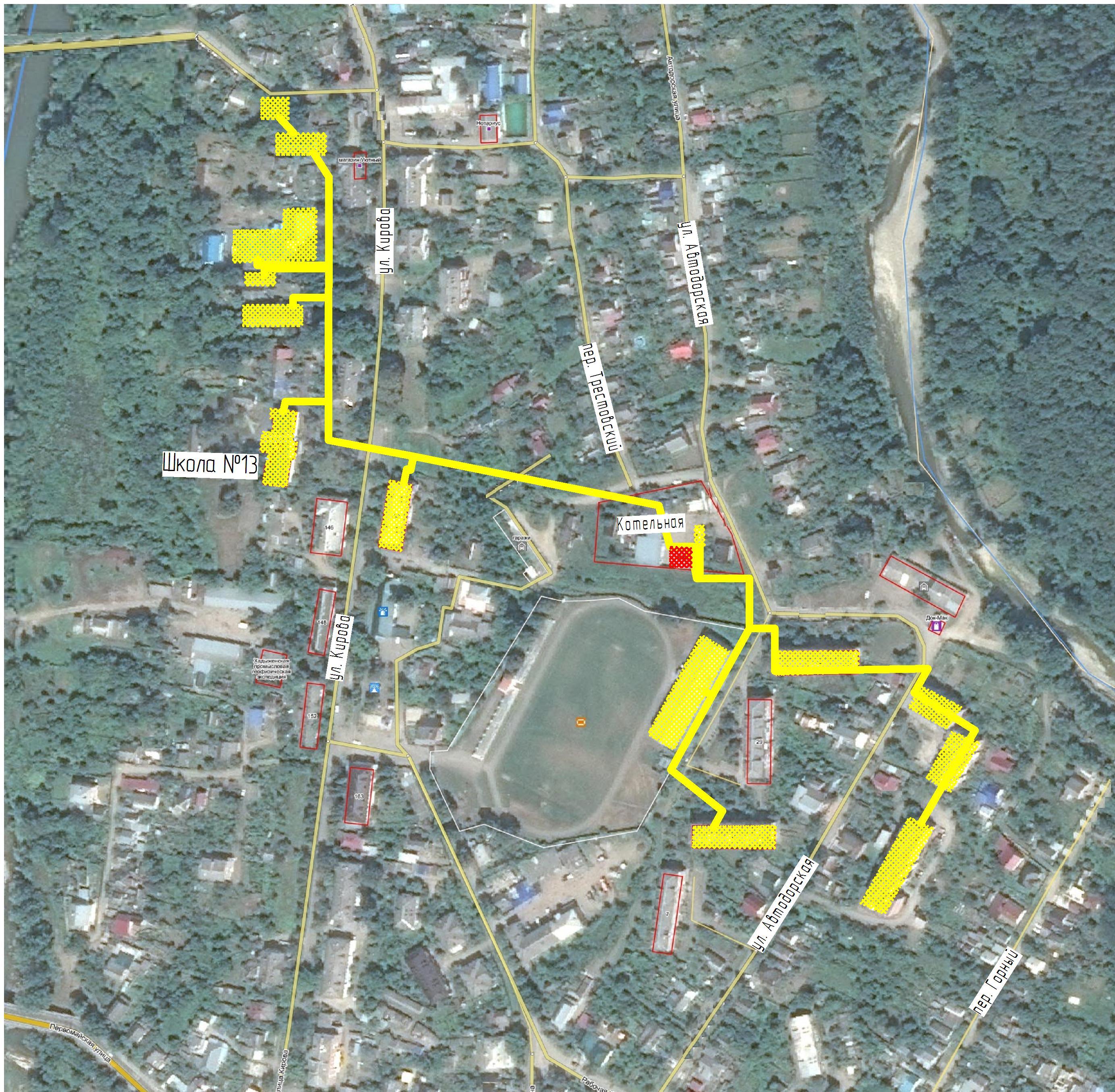 Рис. 1. Схема теплоснабжения Котельной ул. Садовая, 2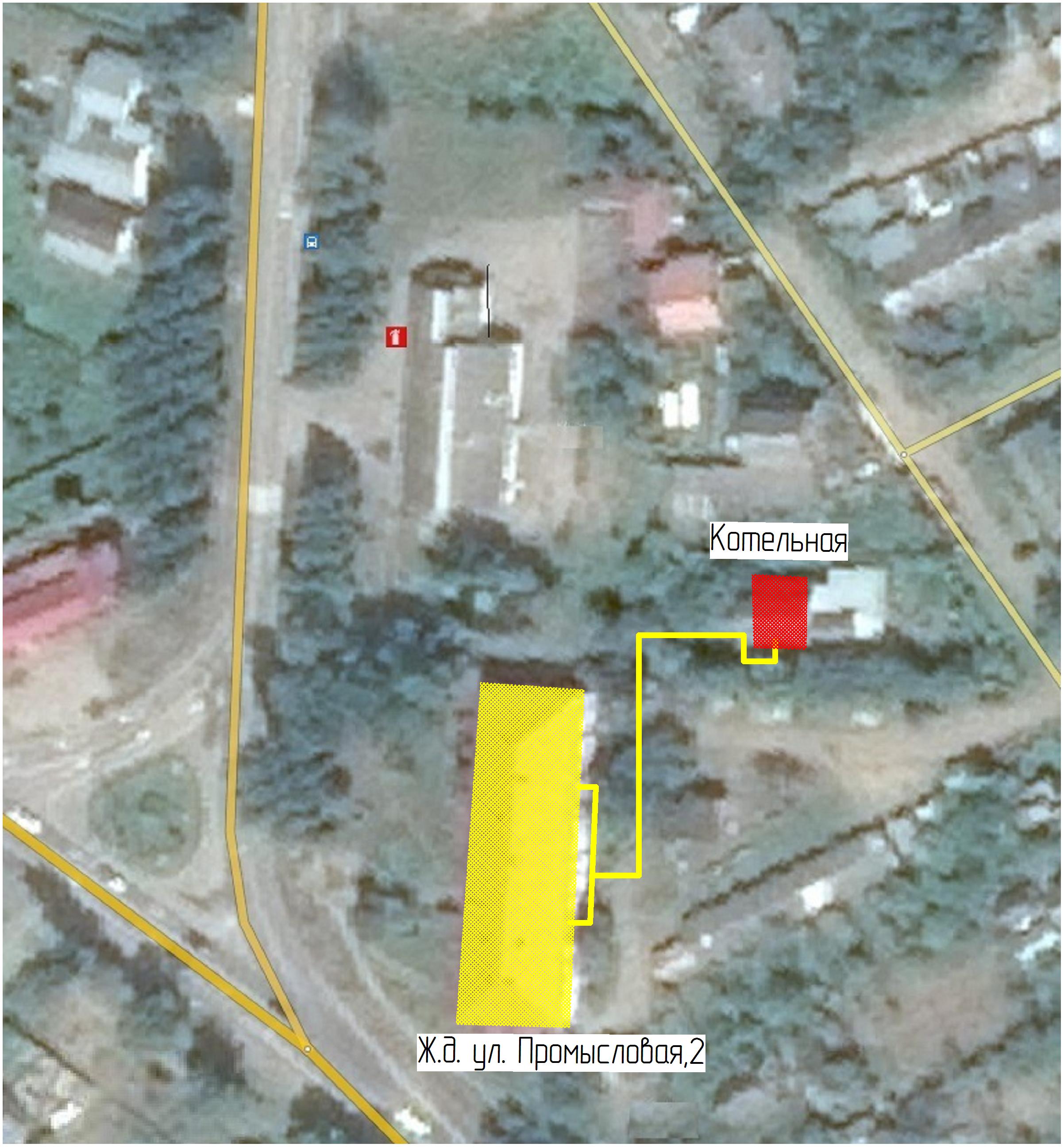 Рис. 2. Схема теплоснабжения Котельной Промысловая, 2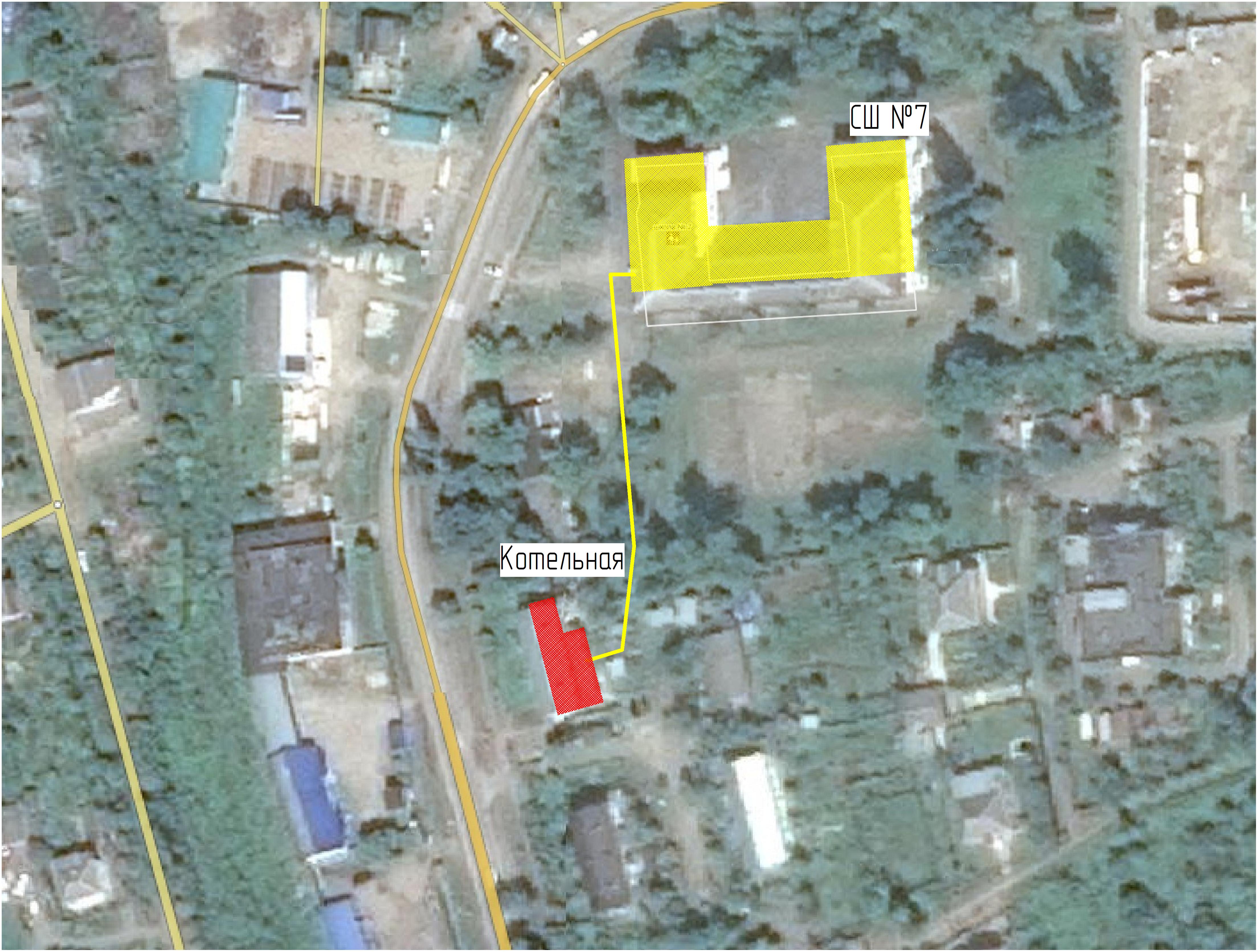 Рис. 3.    Схема  теплоснабжения Котельной ул. Промысловая, 18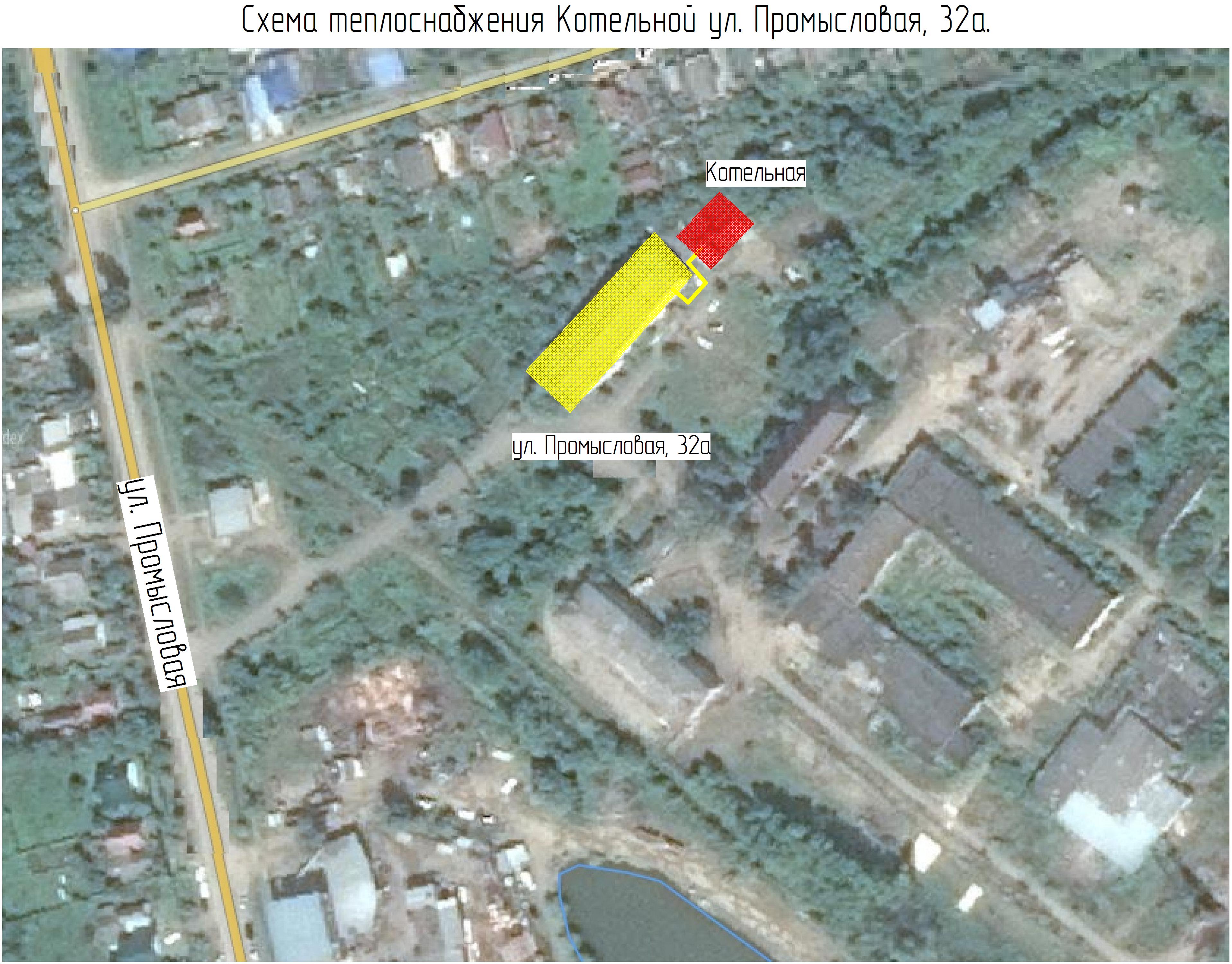 Рис. 4.    Схема  теплоснабжения Котельной ул. Промысловая, 32а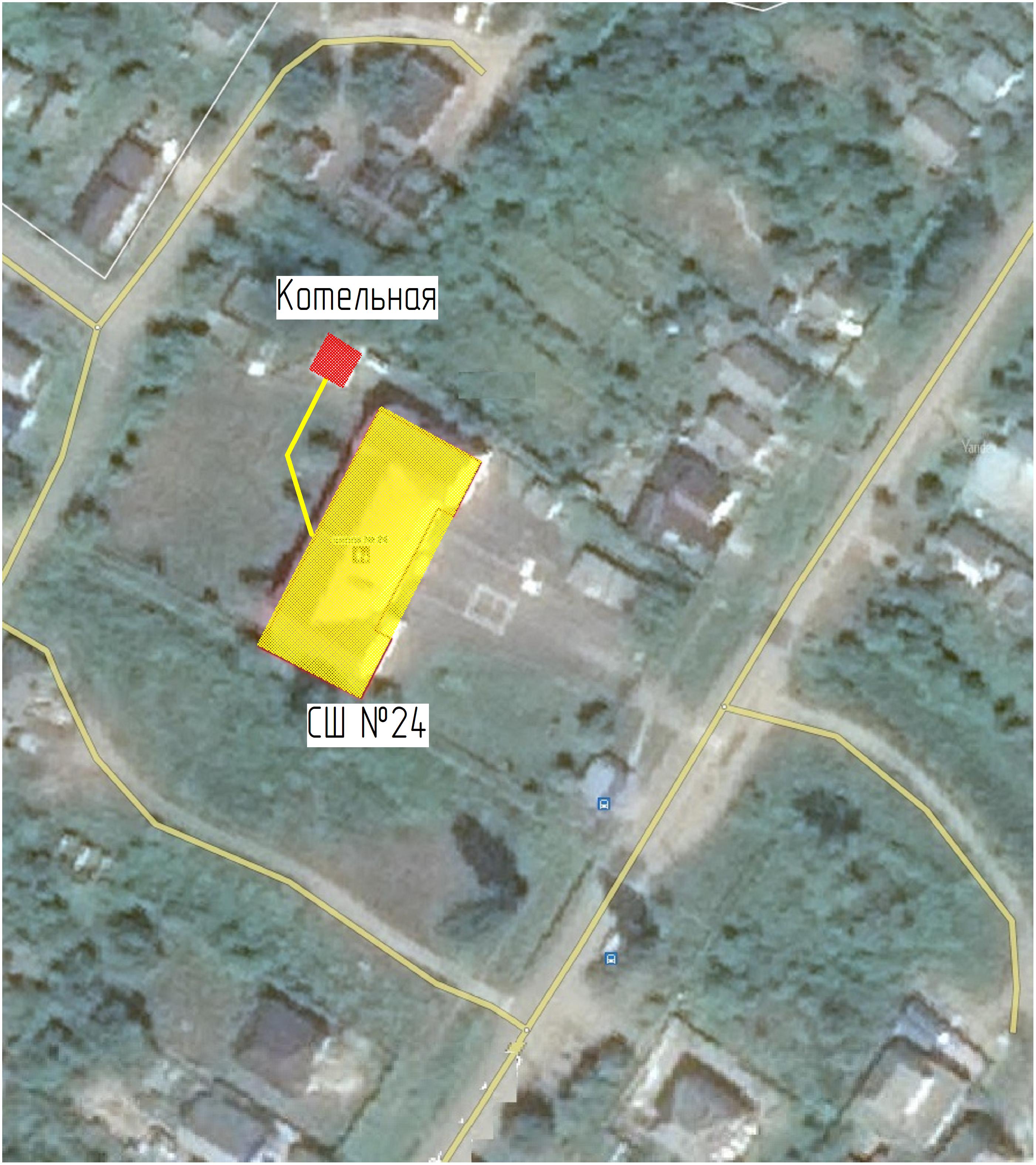 Рис. 5.    Схема  теплоснабжения Котельной ул. Красноармейская, 138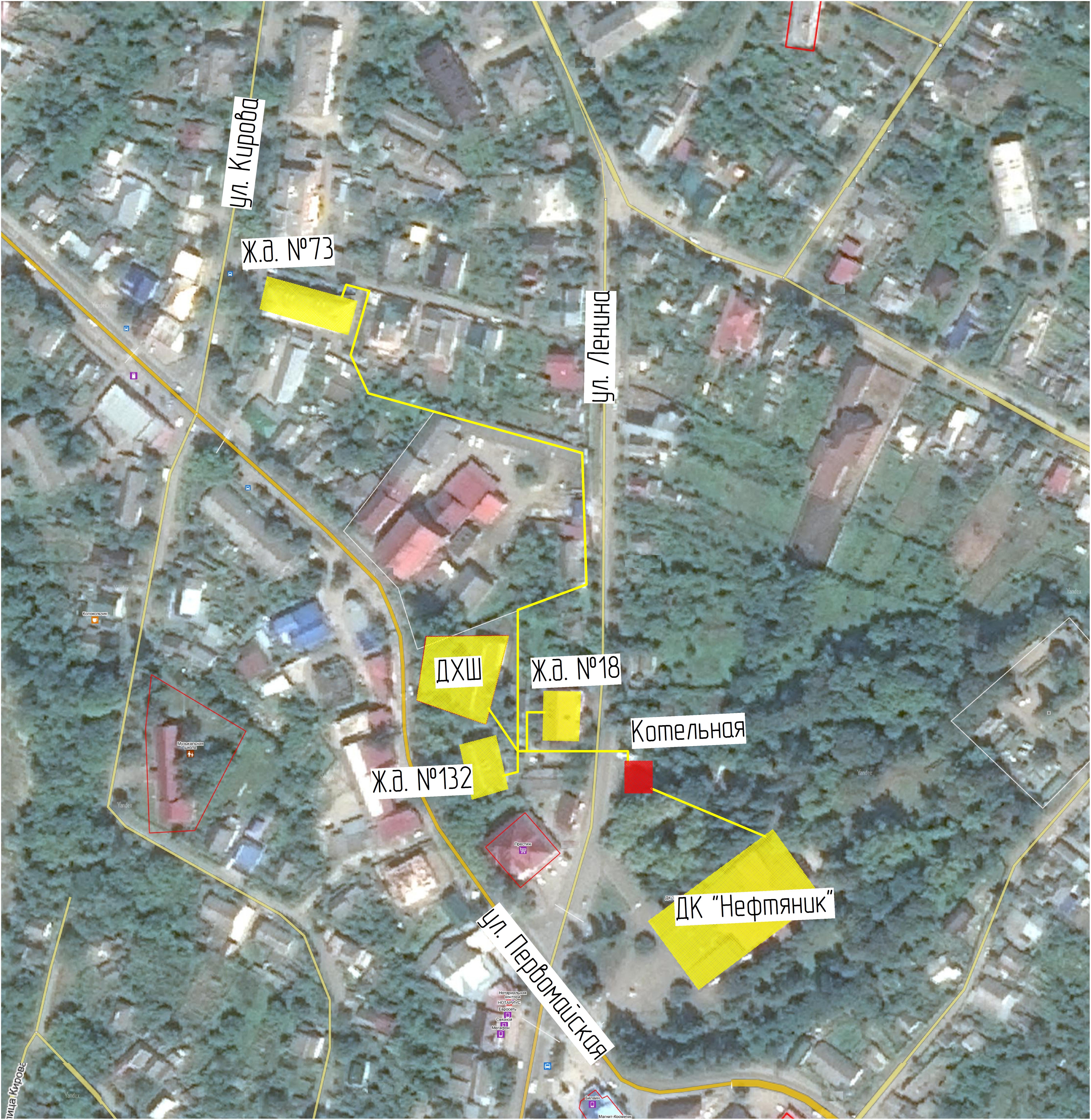 Рис. 6.    Схема  теплоснабжения Котельной ул. Первомайская, 130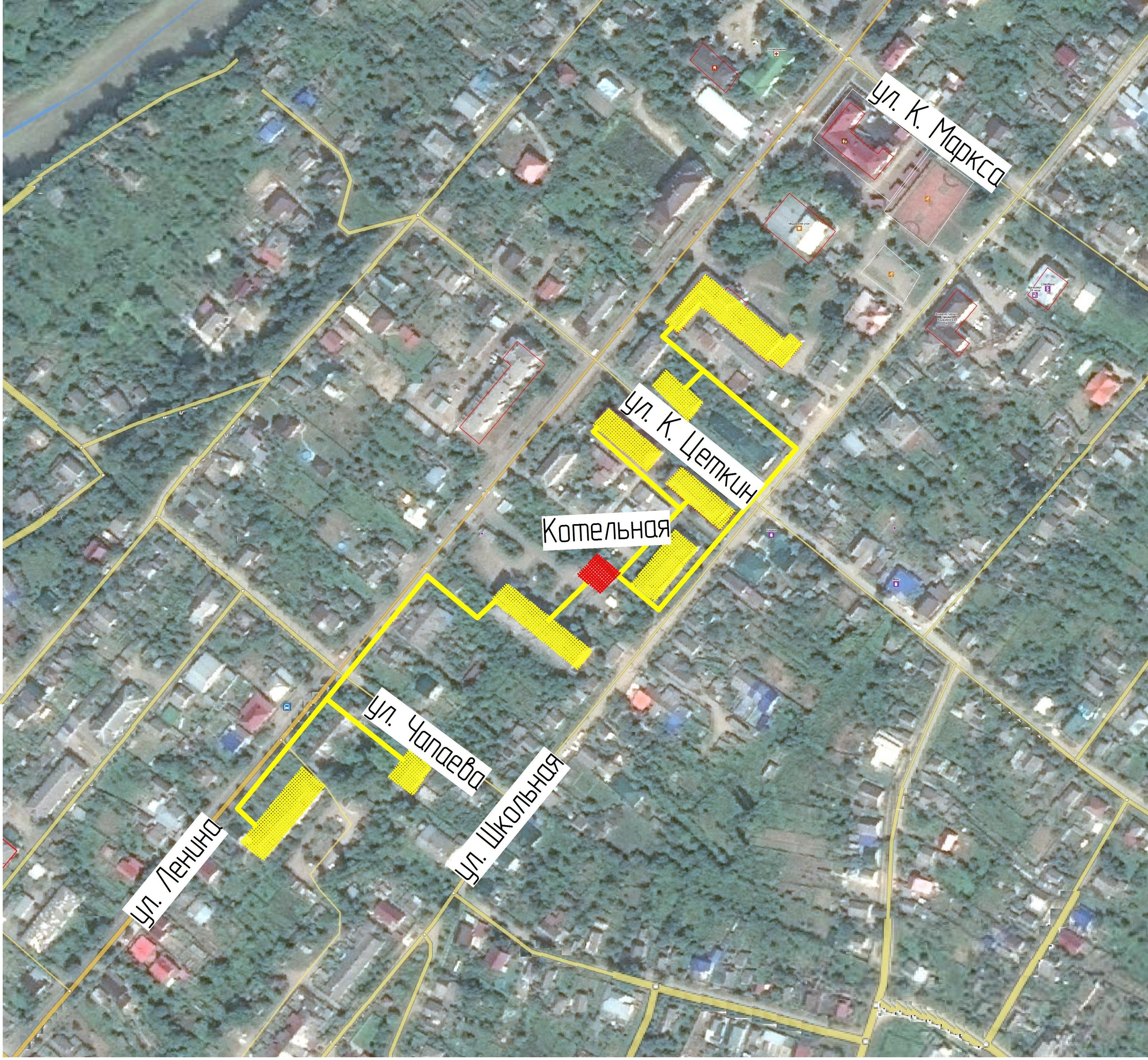 Рис. 7.    Схема  теплоснабжения Котельной ул. Ленина, 69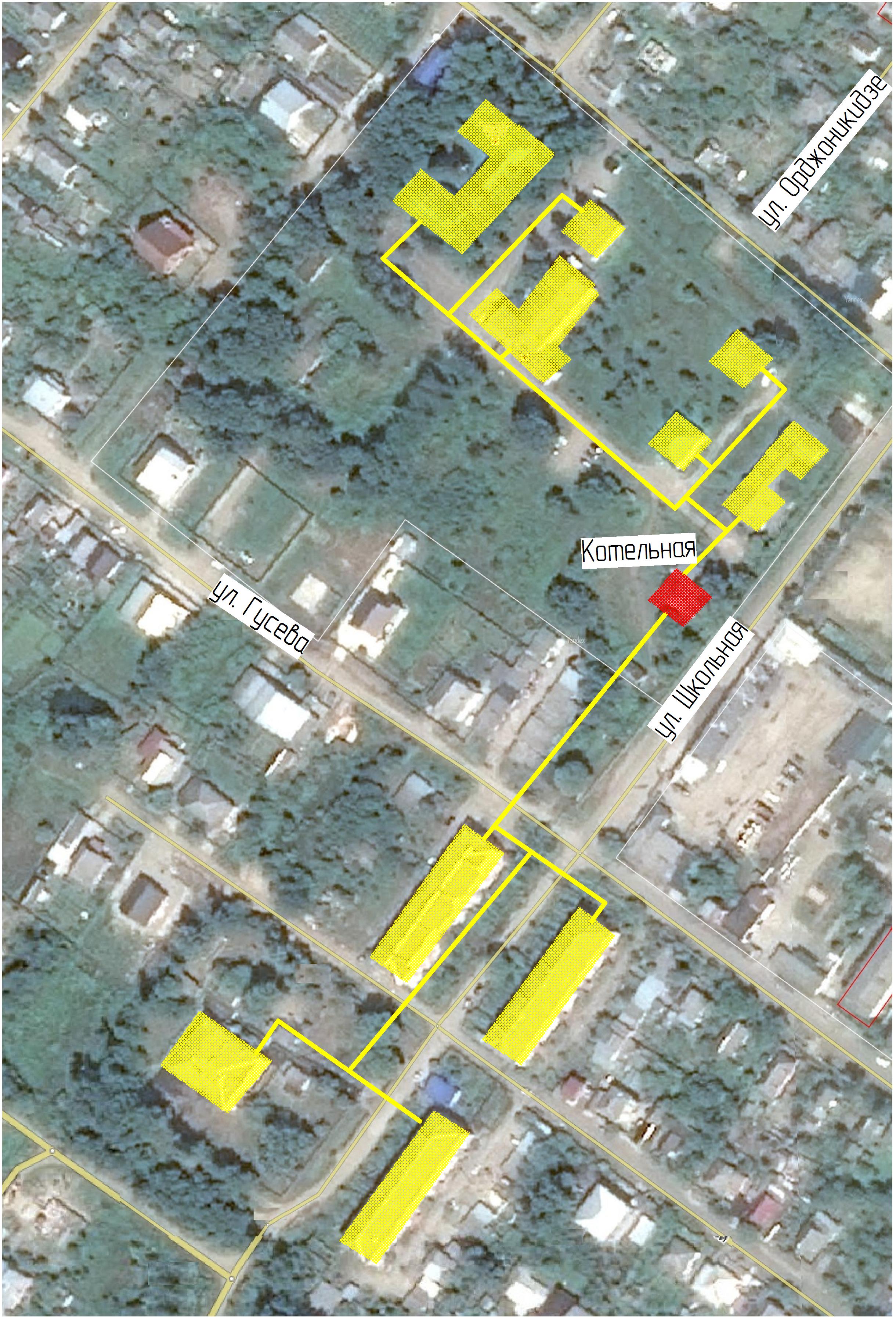 Рис. 8.    Схема  теплоснабжения Котельной ул. Больничная, 16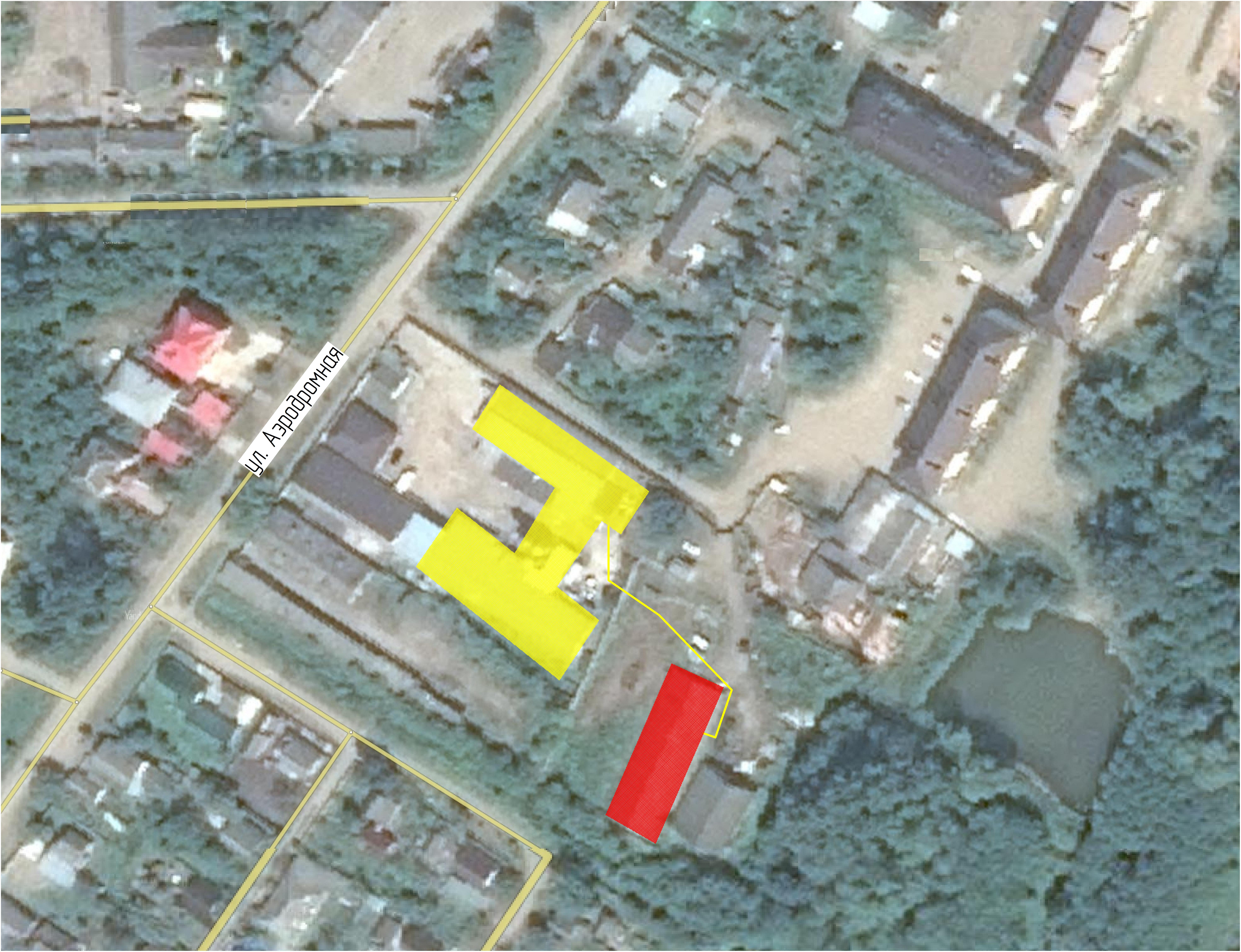 Рис. 9.    Схема  теплоснабжения Котельной ул. З. Космодемьянской, 43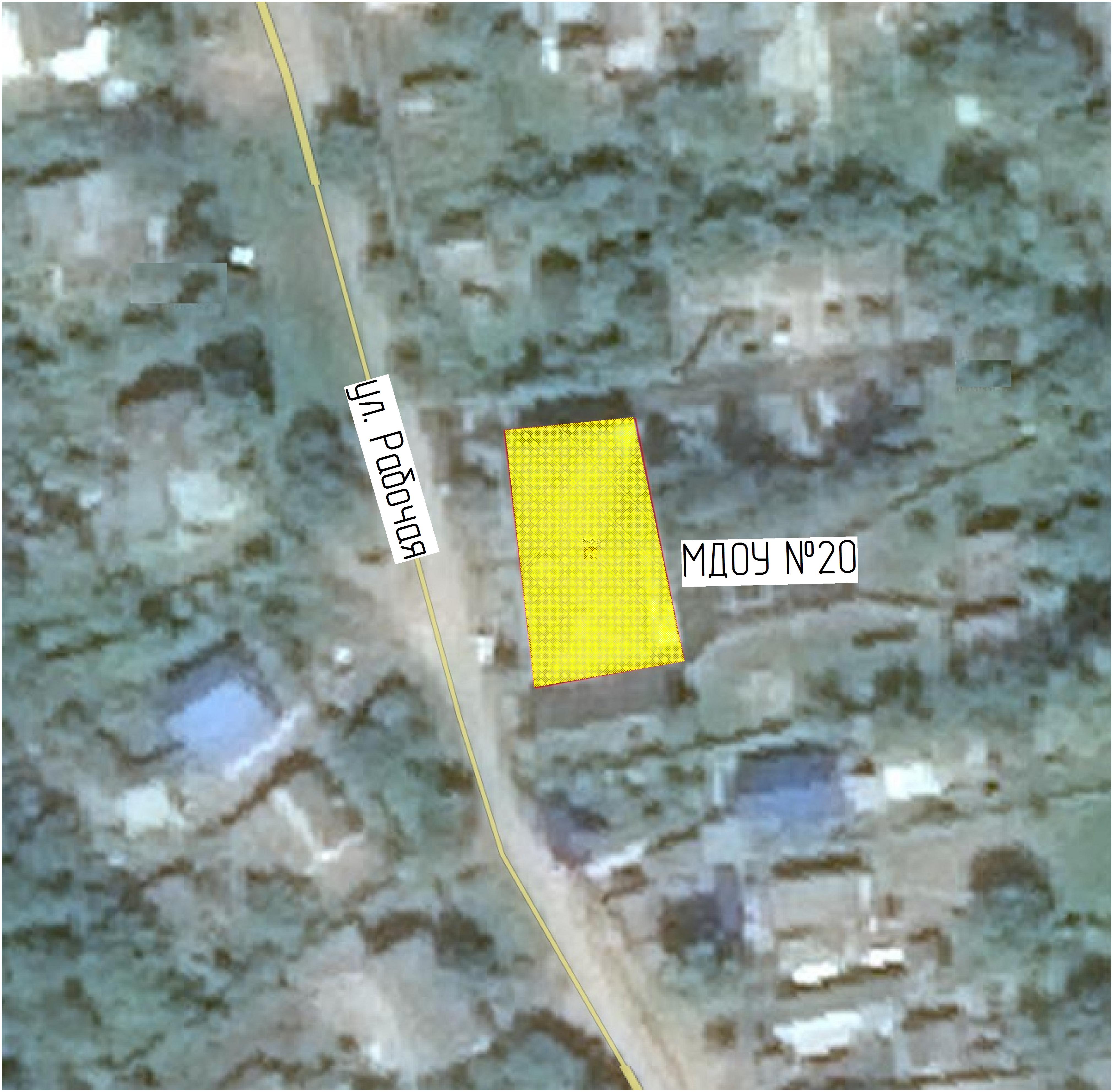 Рис. 10.    Схема  теплоснабжения Котельной ул. Рабочая, 147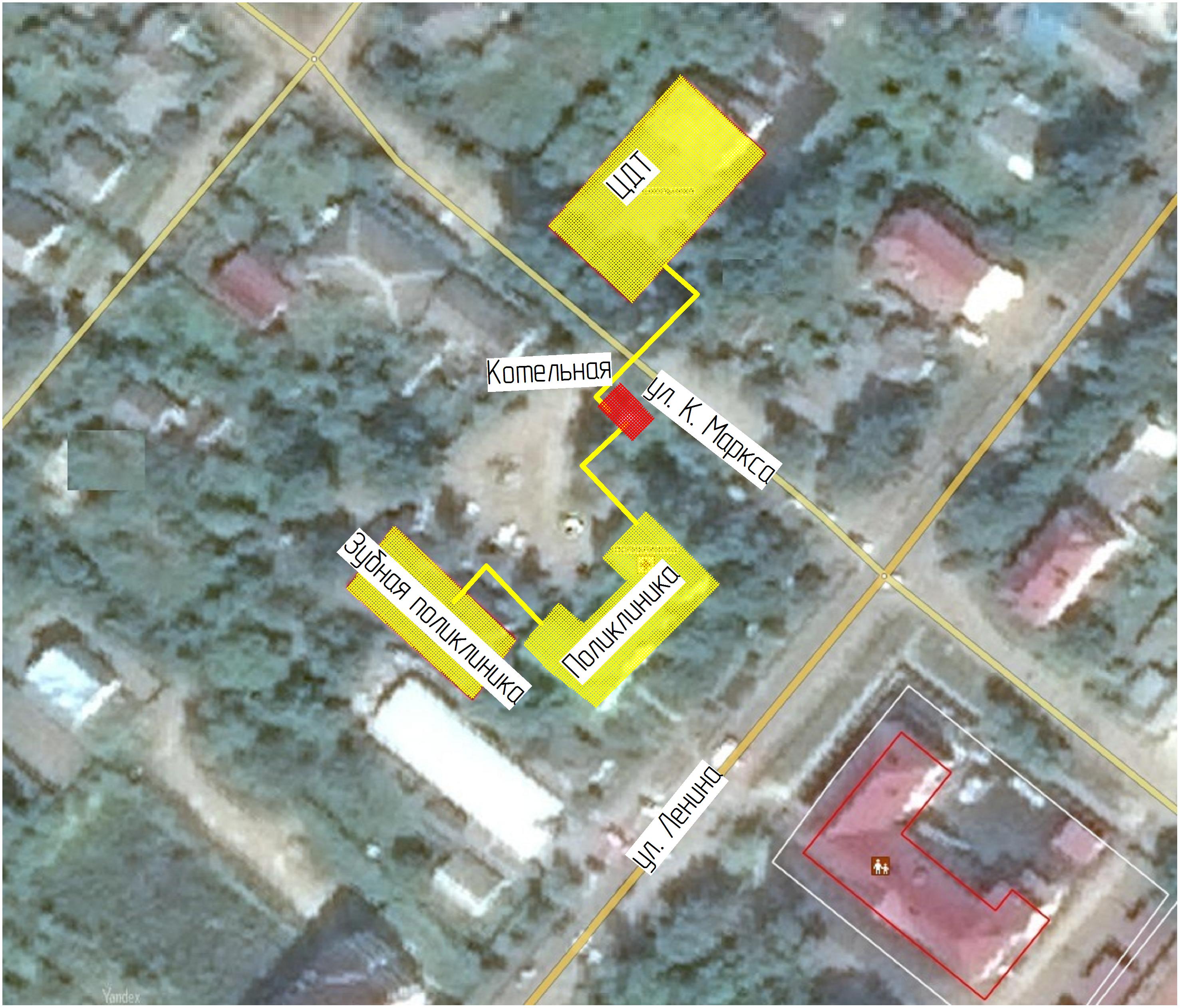 Рис. 11.    Схема  теплоснабжения Котельной ул. Ленина, 70              Муниципальное образование Хадыженское городское поселение расположено в западной части Апшеронского района.В состав городского поселения входит четыре населенных пункта – город – Хадыженск – административный центр поселения, хутор Красная Горка, хутор Травалев, хутор Папоротный. Город Хадыженск расположен в предгорной  части  главного  Кавказского  хребта в живописной горно-лесистой местности в долине реки Пшиш в его среднем течении в районе слияния рек Хадажка и Пшиш. Большую часть территории поселения занимают леса, площадь которых составляет . По западной окраине поселения проходит железная дорога Белореченская – Туапсе, в городе Хадыженске расположена остановочная железнодорожная платформа , ближайшая железнодорожная станция «Хадыженская» расположена в  от города. В направлении запад-восток территорию поселения пересекает автомобильная дорога III технической категории регионального значения г. Майкоп – г. Туапсе, к ней примыкают две автодороги IV технической категории: в направлении восток-запад г. Горячий Ключ – г. Хадыженск регионального значения и в направлении север-юг г. Хадыженск–ст-ца Кабардинская межмуниципального значения.Кроме того, по территории поселения проходят трубопроводы: газопроводы высокого давления:- распределительный газопровод ООО «Газпром Трансгаз-Кубань»;- распределительный газопровод «РН-КНГ»;- межпоселковый газопровод;магистральные нефтепроводы:- нефтепровод «Хадыженск – Псекупская – Краснодар»;- нефтепровод «Краснодарнефтегаз»;- нефтепровод «Черномортранснефть».Главной водной артерией поселения является река Пшиш, она относится к основным левобережным притокам реки Кубань. Исток находится на западном склоне горы Шесси. Длина реки . Площадь водосборного бассейна 1840 км2. Река Хадажка является правым притоком реки Пшиш. По территории поселения протекают реки: Мутнянка, Тольба, Большая Лопатина, Полба и множество балок.Сложившаяся территориально-планировочная структура Хадыженского городского поселения образована также землепользованиями лесничеств, землями сельскохозяйственного назначения крупного землепользователя ЗАО «Горный сад», а также хозяйственными товариществами и обществами.В границах поселения расположены месторождения:твердых полезных ископаемых:«Хадыженское» месторождение глин.Минеральных вод:Нефтянское;Хадыженское;Южно-Хадыженское.углеводородного сырья:Добыча нефти по месторождениям: «Асфальтовая гора»,«Восковая гора», «Нефтянское», «Северо-Тицинское», «Хадыженская площадка»;Добыча нефти, газа, сброс промысловых вод с целью поддержания пластового давления (ППД) на месторождении «Нефтегорское»;Добыча нефти и газа по месторождению «Хадыженское», сброс (захоронение) добываемых с нефтью подземных и сточных вод для целей ППД;Добыча газа на «Южно-Хадыженском» месторождении.Таблица 1 – Административно- территориальное деление МО:Обобщенная характеристика систем теплоснабжения Хадыженского городского поселения представлена в таблице 2.Таблица 2 – Исходные данных по характеристике водяных тепловых сетей котельной г. Хадыженск, ул. Садовая,2РАЗДЕЛ 1.  ПОКАЗАТЕЛИ ПЕРСПЕКТИВНОГО СПРОСА НА ТЕПЛОВУЮ ЭНЕРГИЮ  (МОЩНОСТЬ) И ТЕПЛОНОСИТЕЛЬ В  УСТАНОВЛЕННЫХ ГРАНИЦАХ ТЕРРИТОРИИ ПОСЕЛЕНИЯ1.1. Площадь строительных фондов  и приросты площади строительных фондов по расчетным элементам территориального деления с разделением объектов строительства на многоквартирные дома, жилые дома, общественные здания и производственные здания промышленных предприятий по этапам.В таблице 3 показаны объемы строительных фондов, подключенных к системе теплоснабжения Хадыженского городского поселения  по данным предоставленным ООО «Тепловые сети Апшеронского района».Таблица 3Приросты площади строительных фондов не планируются.1.2. Объемы потребления тепловой энергии (мощности), теплоносителя и приросты потребления тепловой энергии (мощности), теплоносителя с разделением по видам теплопотребления  в каждом расчетном элементе  территориального деления на каждом этапе.Таблица 4 – Объем потребления тепловой энергии на  2014-2015 отопительный периодТаблица 5 – Объем потребления тепловой энергии на 2015-2030  отопительные периодыРАЗДЕЛ 2. ПЕРСПЕКТИВНЫЕ БАЛАНСЫ РАСПОЛАГАЕМОЙ ТЕПЛОВОЙ МОЩНОСТИ ИСТОЧНИКОВ ТЕПЛОВОЙ ЭНЕРГИИ И ТЕПЛОВОЙ НАГРУЗКИ ПОТРЕБИТЕЛЕЙ2.1. Радиус  эффективного теплоснабженияРадиус эффективного теплоснабжения - максимальное расстояние от те-плопотребляющей установки до ближайшего источника тепловой энергии в системе теплоснабжения, при превышении которого подключение теплопо-требляющей установки к данной системе теплоснабжения нецелесообразно по причине увеличения совокупных расходов в системе теплоснабжения. Оптимальный радиус теплоснабжения предлагается определять из усло-вия минимума выражения для «удельных стоимостей сооружения тепловых сетей и источника»: S=A+Z→min (руб./Гкал/ч), где A – удельная стоимость сооружения тепловой сети, руб./Гкал/ч; Z – удельная стоимость сооружения котельной, руб./Гкал/ч. Аналитическое выражение для оптимального радиуса теплоснабжения предложено в следующем виде, км: Rопт = (140/s0,4)·ϕ0,4·(1/B0,1)(Δτ/П)0,15 где B – среднее число абонентов на 1 км2; s – удельная стоимость мате-риальной характеристики тепловой сети, руб./м2; П – теплоплотность района, Гкал/ч·км2; Δτ – расчетный перепад температур теплоносителя в тепловой се-ти, оC; ϕ – поправочный коэффициент, зависящий от постоянной части рас-ходов на сооружение ТЭЦ. При этом предложено некоторое значение предельного радиуса дейст-вия тепловых сетей, которое определяется из соотношения, км: Rпред=[(p–C)/1,2K]2,5 где Rпред – предельный радиус действия тепловой сети, км; p – разница себестоимости тепла, выработанного на ТЭЦ и в индивидуальных котельных абонентов, руб./Гкал; C – переменная часть удельных эксплуатационных рас-ходов на транспорт тепла, руб./Гкал; K – постоянная часть удельных экс-плуатационных расходов на транспорт тепла при радиусе действия тепловой сети, равном 1 км, руб./Гкал·км. Результаты расчета радиуса эффективного теплоснабжения каждой системы теплоснабжения Хадыженского городского поселения  приведены в таблице 6. РАСЧЁТ ЭФФЕКТИВНОГО РАДИУСА         Таблица 6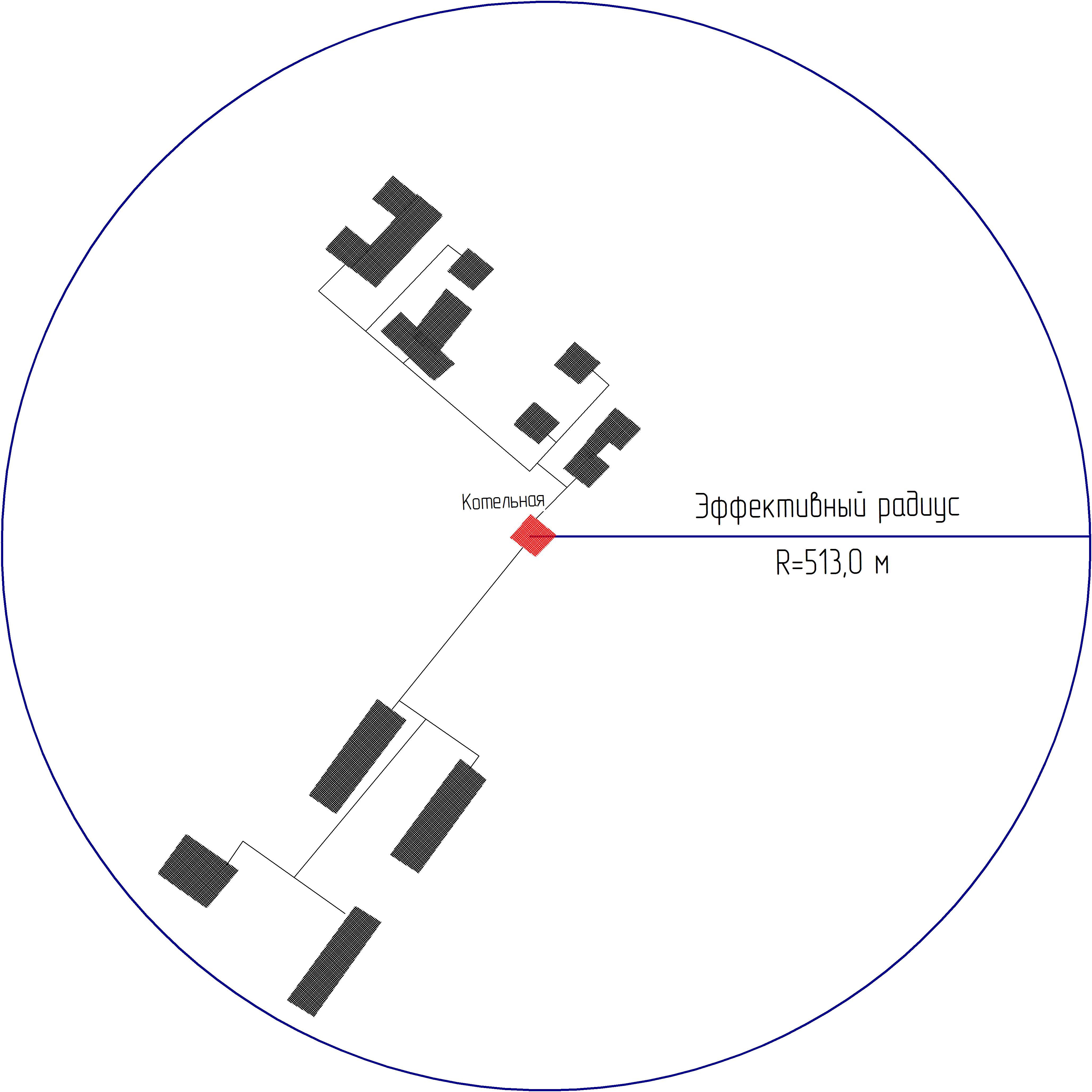 Рис.12. Эффективный радиус теплоснабжения Котельной ул. Больничная, 16 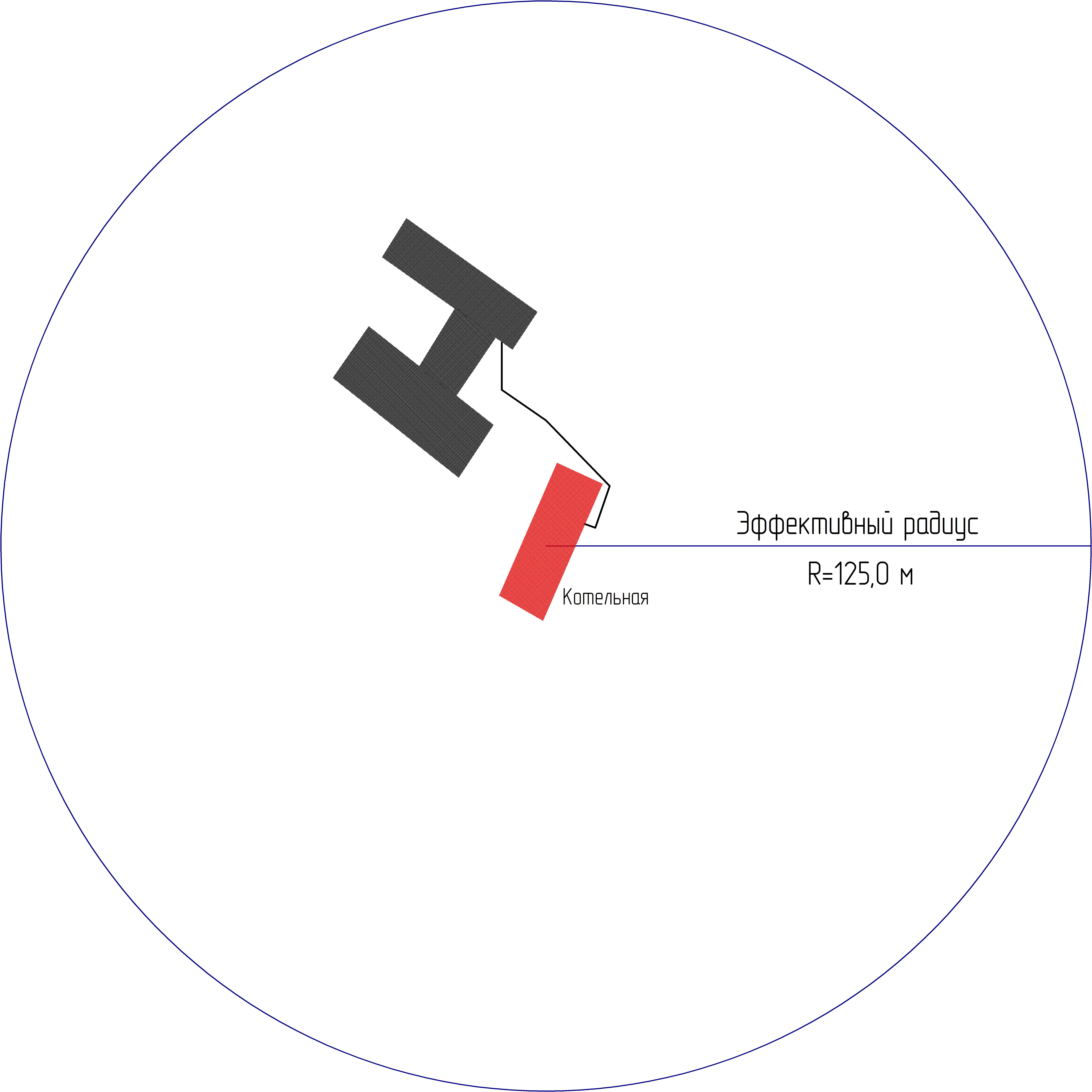 Рис.13. Эффективный радиус теплоснабжения Котельной ул. З. Космодемьянской, 43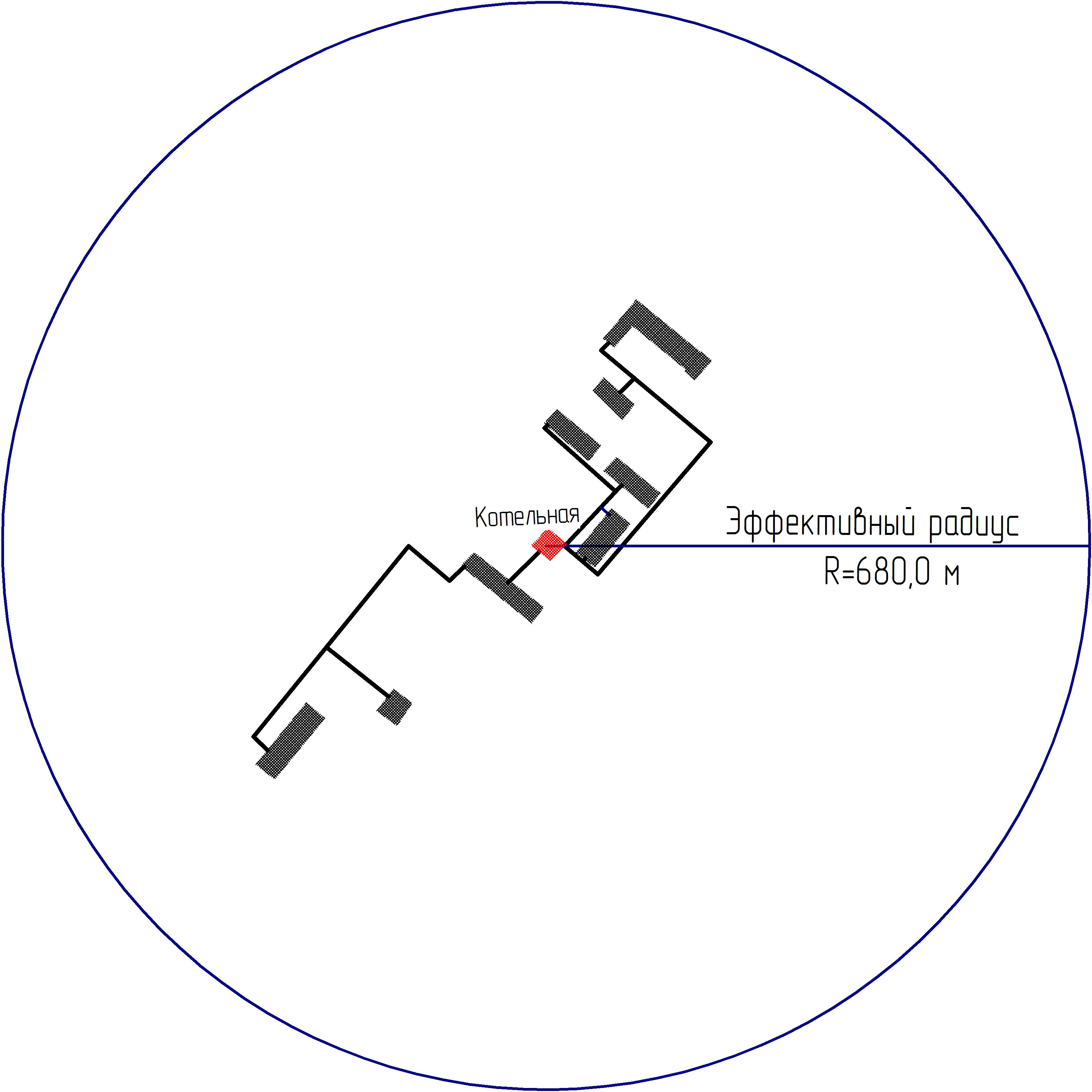 Рис.14. Эффективный радиус теплоснабжения Котельной ул. Ленина,69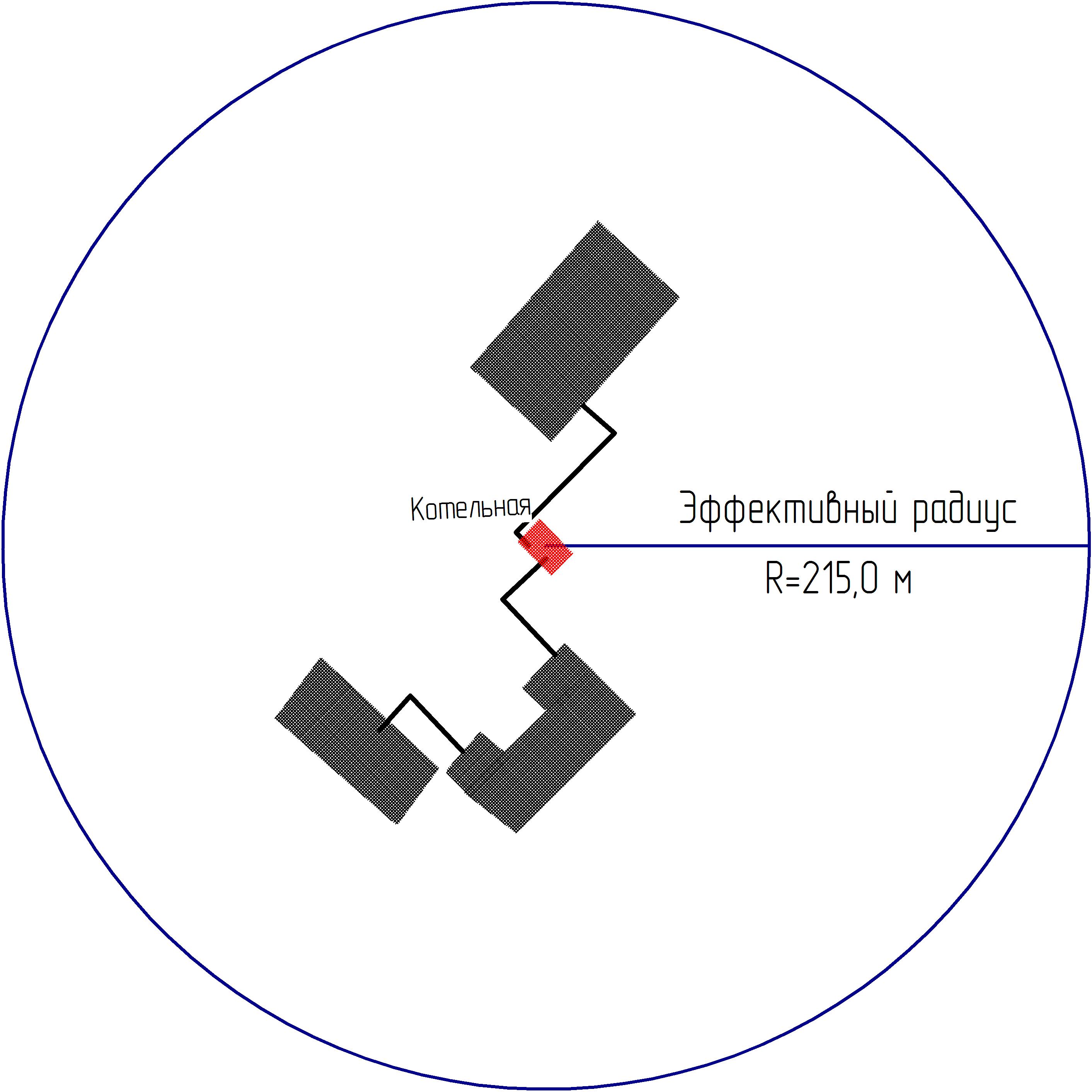 Рис.15. Эффективный радиус теплоснабжения Котельной ул. Ленина,70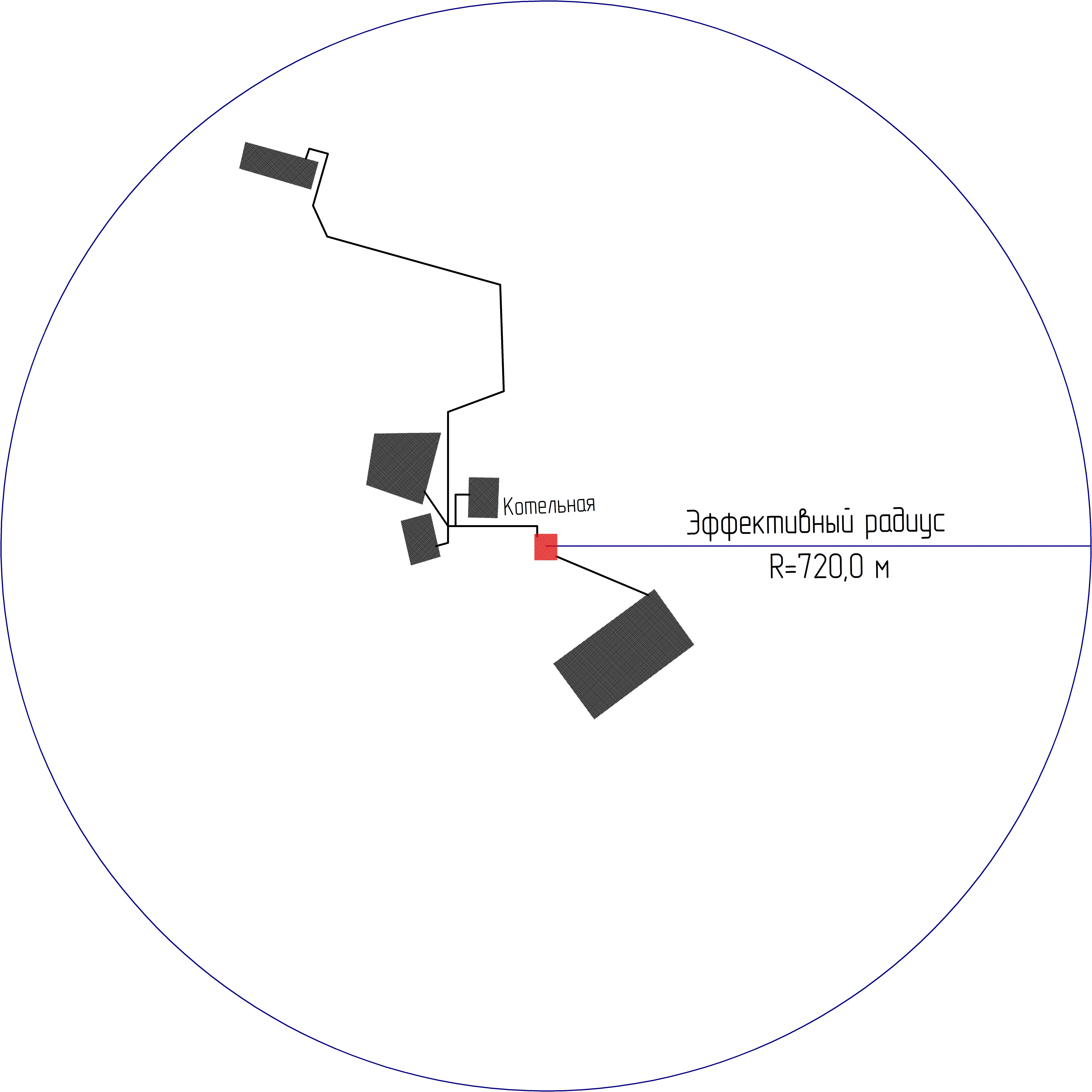 Рис.16. Эффективный радиус теплоснабжения Котельной ул. Первомайская, 130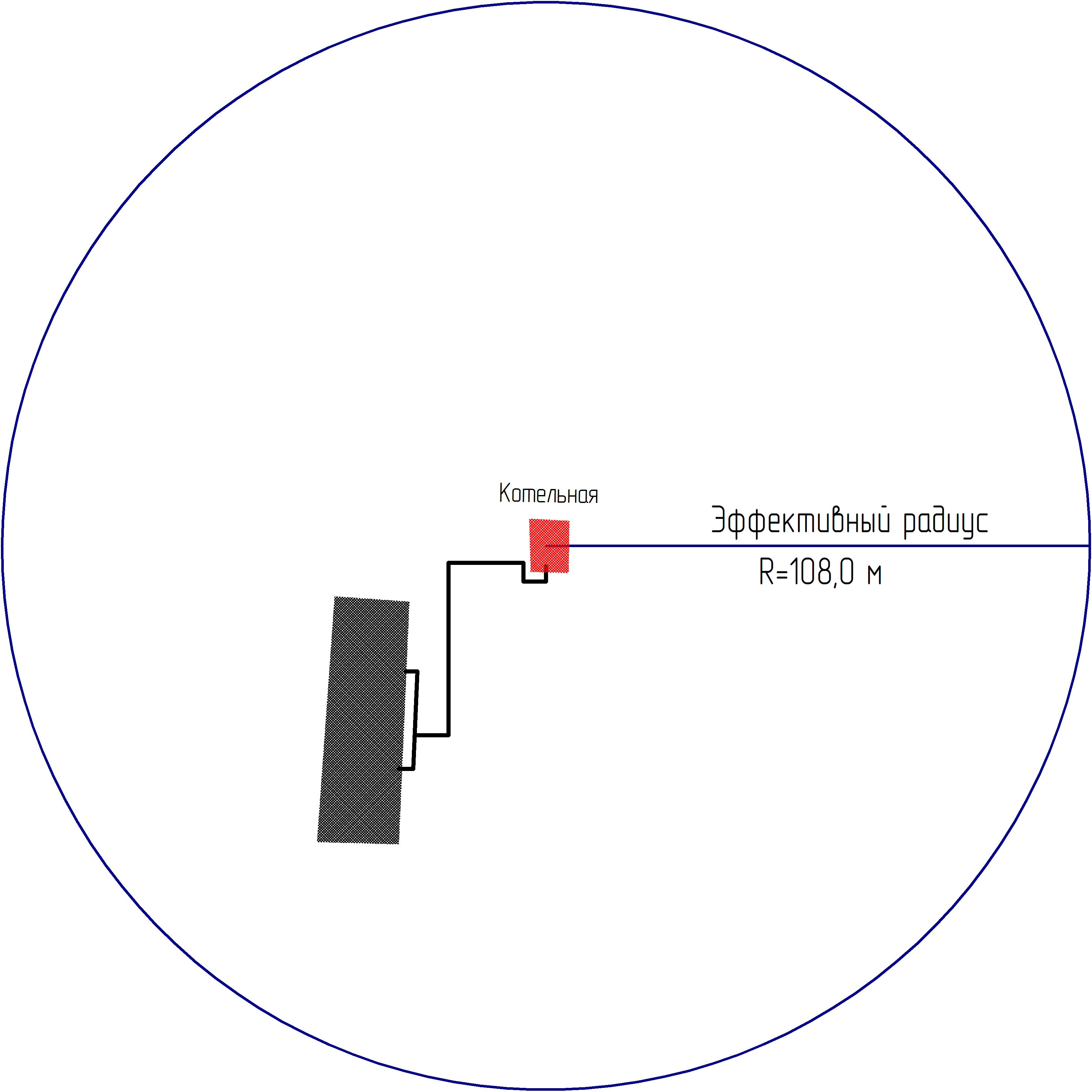 Рис.17. Эффективный радиус теплоснабжения Котельной ул. Промысловая, 2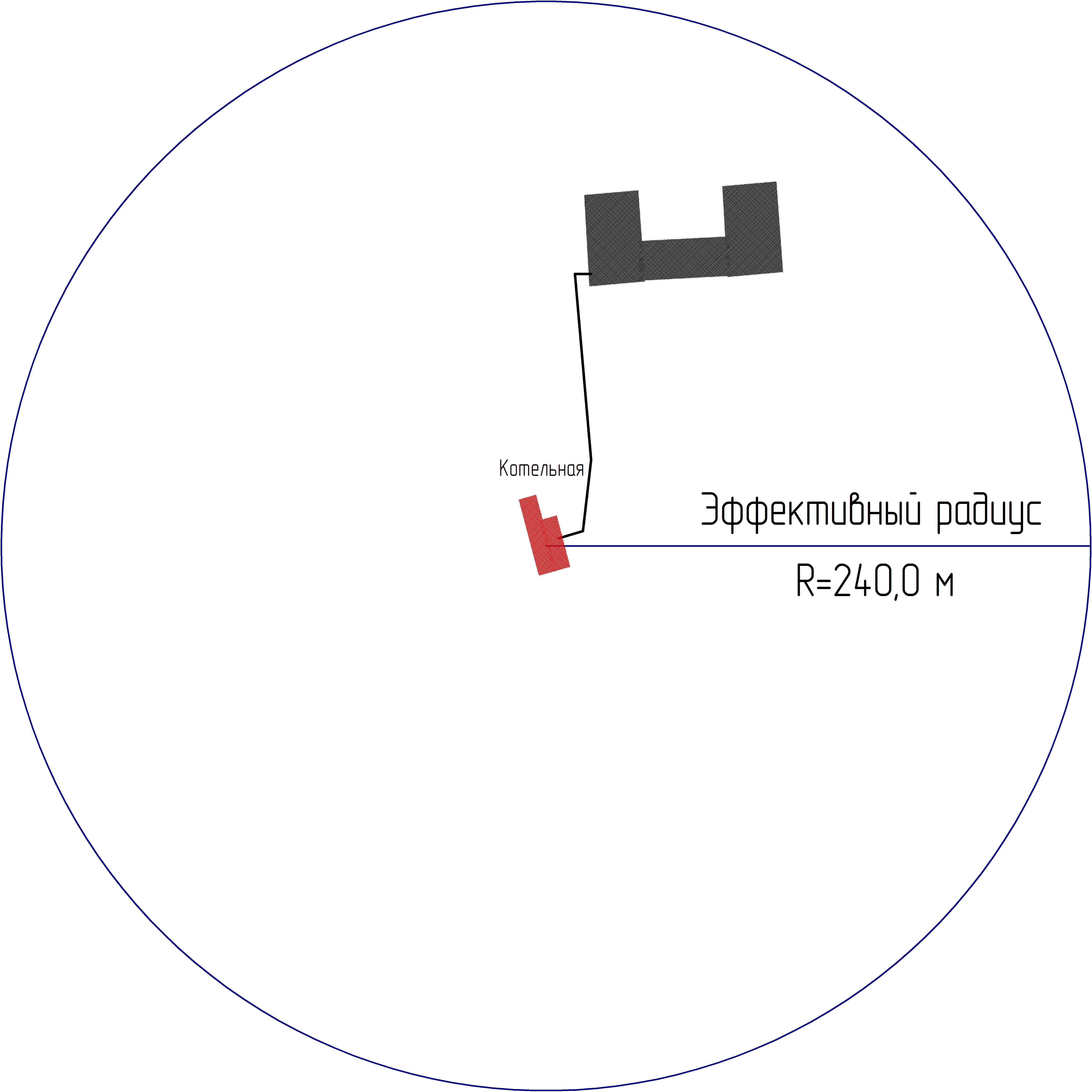 Рис.18. Эффективный радиус теплоснабжения Котельной ул. Промысловая, 18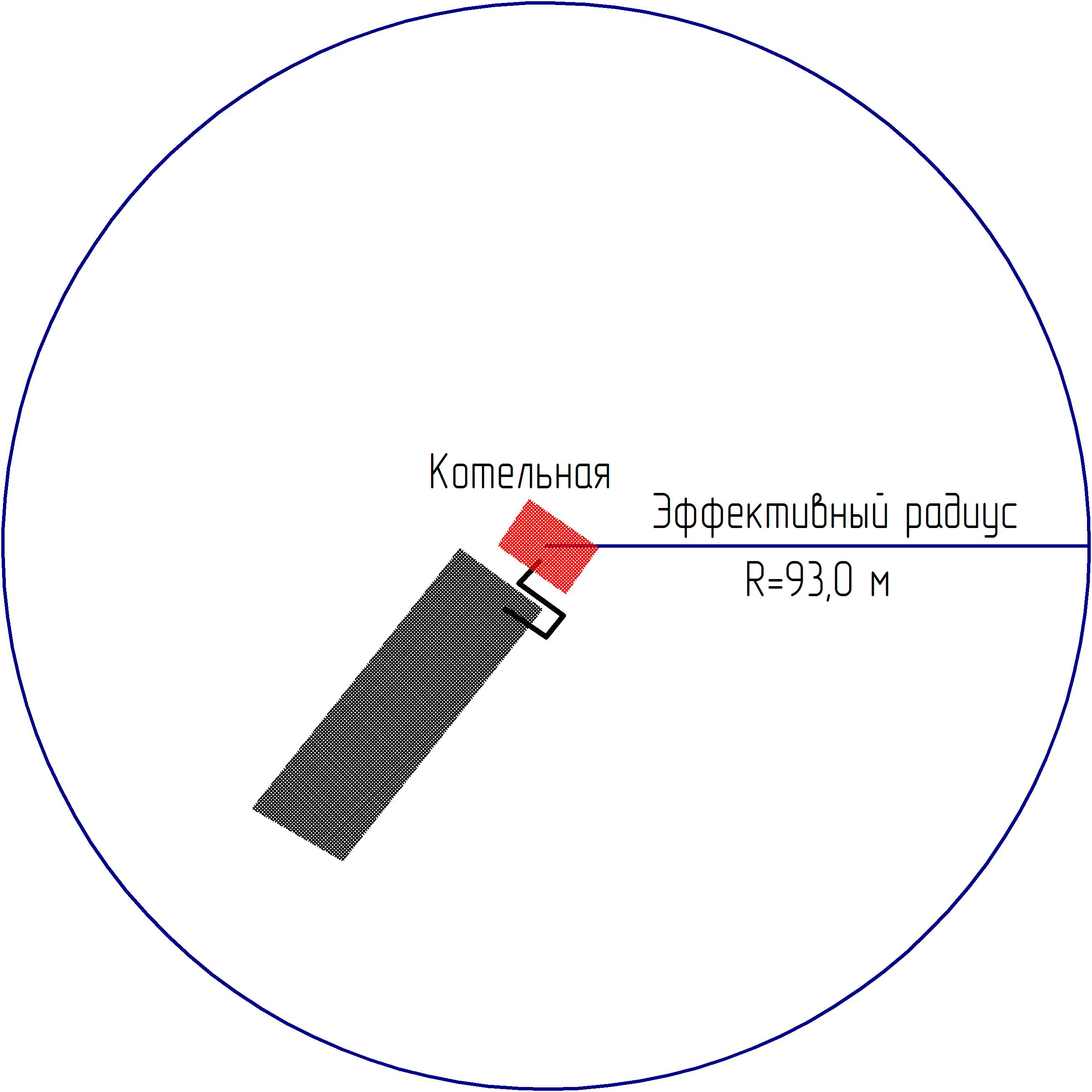 Рис.19. Эффективный радиус теплоснабжения Котельной ул. Промысловая, 32 а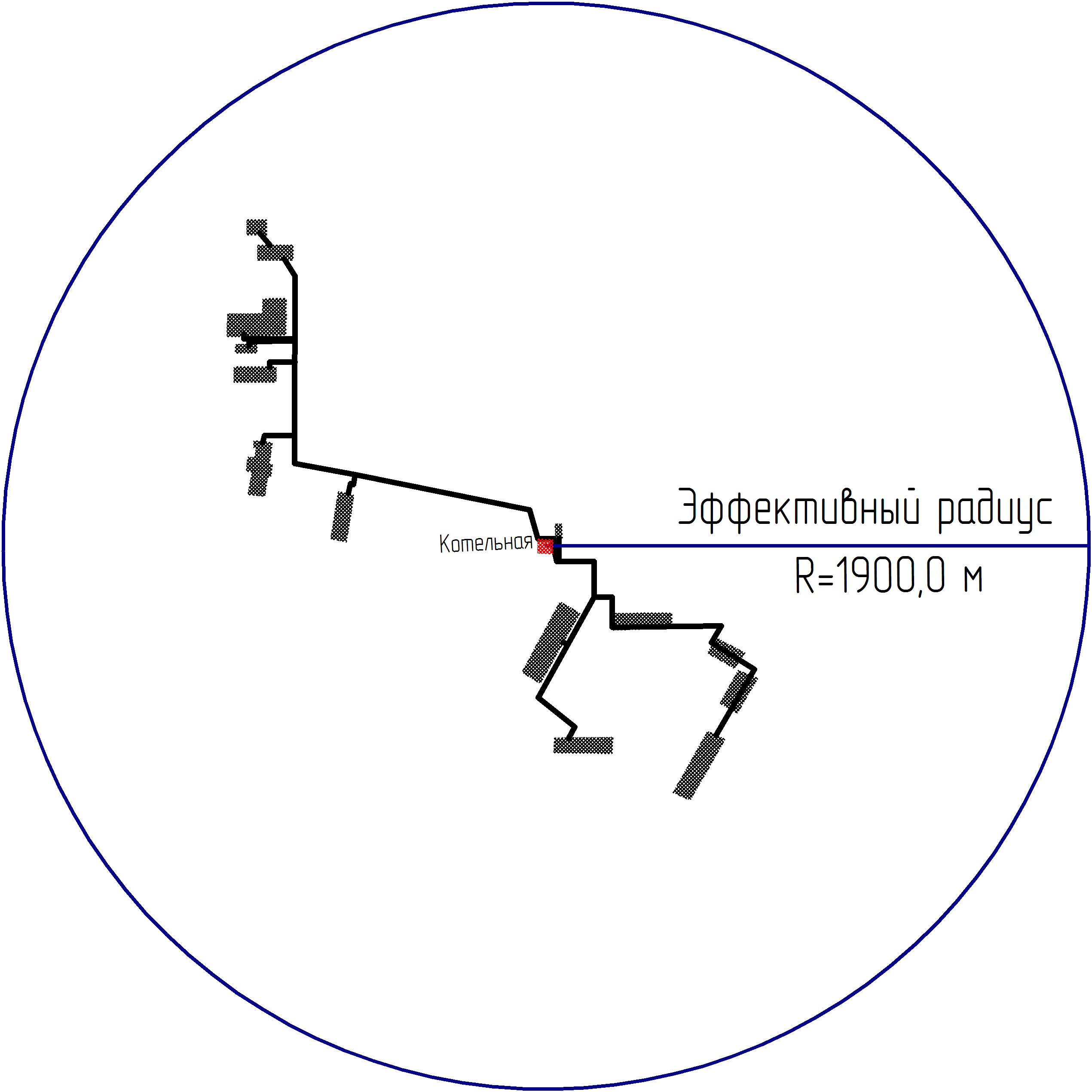 Рис.20. Эффективный радиус теплоснабжения Котельной ул. Садовая, 2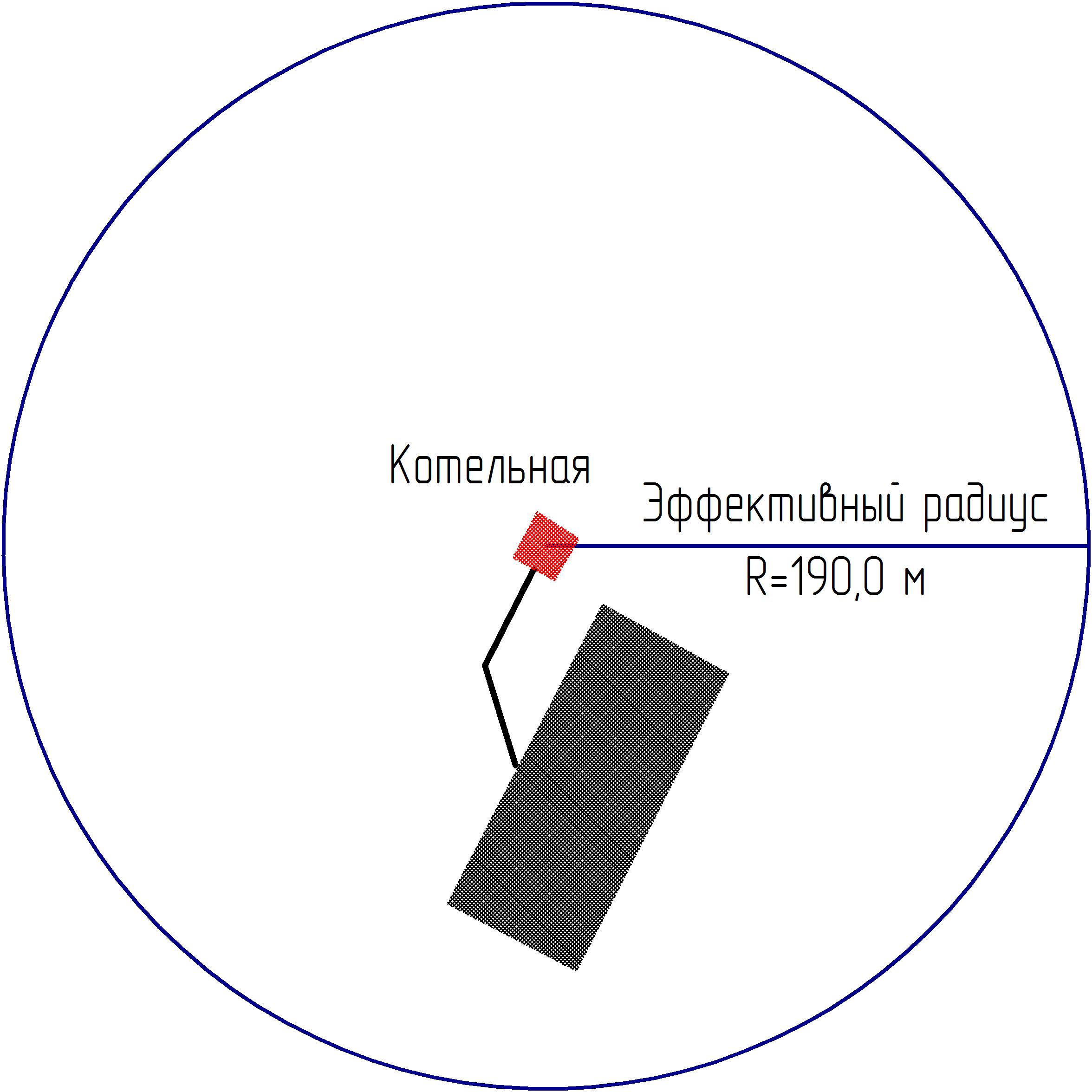 Рис.21. Эффективный радиус теплоснабжения Котельной ул. Красноармейская, 1382.2  ООО «Тепловые сети Апшеронского района» осуществляет хозяйственную деятельность по снабжению  тепловой энергией жилые дома и производственные помещения г. Хадыженска. Снабжение тепловой энергией производятся одиннадцатью  котельными: Котельная ул. Садовая,2, Котельная ул. Первомайская, 130, Котельная ул. Ленина, 49, Котельная ул. Больничная,16, Котельная ул. Промысловая,2, Котельная ул. Промысловая, 18, Котельная ул. Космодемьянской, 43, Котельная ул. Красноармейская, 138, Котельная ул. Рабочая,147, Котельная ул. Ленина, 70, Котельная ул. Промысловая, 32.Таблица 7 – Техническая характеристика котла КВа-1,0Таблица 8 – Техническая характеристика котла Универсал-6Таблица 9 – Техническая характеристика котла ИШМА-100Таблица 10 – Техническая характеристика котла Е-1/9.Таблица 11 – Анализ характеристик отопительных котельных  Хадыженского городского поселенияНа расчетный срок не планируется подключение  новых абонентов к котельным. Таблица 12 – Затраты тепловой мощности на собственные нужды и потери теплаТаблица 13 – Производительность котельных Хадыженского городского поселения2.3. Описание существующих и перспективных зон  действия индивидуальных источников тепловой энергииВ виду отсутствия данных по развитию существующих и проектируемых объектов промышленного назначения вопрос теплоснабжения данных объектов будет рассматриваться на последующих стадиях проектирования.Система теплоснабжения объектов  - закрытая, с зависимым присоединением систем отопления зданий и горячего водоснабжения в котельных ул. Садовая, 2 и Ленина, 69.Прокладка теплосетей – двухтрубная  бесканальная с   использованием промышленно-изолированных труб, имеющих встроенную   систему оперативного дистанционного контроля увлажнения изоляции   трубопроводов.Развитие системы теплоснабжения предлагается осуществить с применением новейших технологий, оборудования, материалов, с высоким уровнем           автоматизации, максимальной энергоэффективностью систем,  экономии          тепла, экологической безопасности.Все решения по теплоснабжению муниципального образования являются предварительными и должны быть уточнены на дальнейших стадиях проектирования.2.4. Перспективные балансы тепловой мощности и тепловой нагрузки в перспективных зонах действия  источников тепловой энергии, в том числе работающих на единую тепловую сеть, на каждом этапе.	В результате анализа проделанных работ потери тепла трубопроводами покрытыми тепловой изоляцией обычно находятся в пределах от 5-10%. Причем максимальные потери будут у тепловой изоляции из минеральной ваты уложенной более 10 лет. Часть тепловой изоляции на трубопроводах отсутствует или находится в неудовлетворительном состоянии. Большая часть трубопроводов тепловой сети находится в удовлетворительном состоянии. Балансы тепловой мощности составляем по прошедшему отопительному сезону (2014-2015 гг). На период  2015-2030 гг. прироста потребления тепловой энергии по всем котельным не планируется.Таблица 14 – Балансы тепловой мощности Котельной ул. Садовая,2Таблица 15 – Балансы тепловой мощности Котельной ул. Первомайская, 130Таблица 16 – Балансы тепловой мощности Котельной ул. Ленина, 69Таблица 17 – Балансы тепловой мощности Котельной ул. Больничная, 16Таблица18 – Балансы тепловой мощности Котельной ул. Промысловая, 2Таблица 19 – Балансы тепловой мощности Котельной ул. Промысловая, 18Таблица 20 – Балансы тепловой мощности Котельной ул. Космодемьянской, 43Таблица 21 – Балансы тепловой мощности Котельной ул. Красноармейская, 138Таблица 22 – Балансы тепловой мощности Котельной ул. Рабочая, 147Таблица 23 – Балансы тепловой мощности Котельной ул. Ленина, 70Таблица 24 - Балансы тепловой мощности Котельной ул. Промысловая, 32.РАЗДЕЛ 3.  ПЕРСПЕКТИВНЫЕ БАЛАНСЫ ТЕПЛОНОСИТЕЛЯ3.1. Перспективные балансы производительности водоподготовительных установок и максимального потребления теплоносителя теплопотребляющими установками потребителей.Существующая система теплоснабжения  г. Хадыженск  состоит из 12 котельных, в которых установлены водогрейные котлы. Для эффективной и долгосрочной работы паровой котельной большое значение имеет качественная водоподготовка.  ВПУ установлены только в котельных ул. Садовая, 2, Ленина,69 и Больничная, 16. Метод очистки – натрий катионовый.	Баланс производительности водоподготовительной установки складывается из нижеприведенных статей:- объем воды на заполнение наружной тепловой сети, м3;- объем воды на подпитку системы теплоснабжения,  м3;- объем воды на собственные нужды котельной, м3;- объем воды на заполнение системы отопления, м3;- объем воды на горячее теплоснабжение, м3.	В процессе эксплуатации необходимо чтобы ВПУ обеспечивала подпитку тепловой сети и собственные нужды котельной.Объем воды на заполнение системы теплоснабжения:Vот=qот*Qот ,                                                                                                           гдеqот – удельный объем воды, (справочная величина , qот=30 м3/(Гкал/час);Qот  - максимальный тепловой поток на отопление здания, Гкал/час.Объем воды на подпитку системы теплоснабжения.Закрытая системаVподп.=0,0025*V,гдеV- объем воды в трубопроводах и системе отопления;Открытая система:Vподп.=0,0025*V+GГВС,гдеGГВС -  среднечасовой расход воды на горячее водоснабжение, м3.Таблица 253.2. Перспективные балансы производительности водоподготовительных установок источников тепловой энергии для компенсации потерь теплоносителя в аварийных режимах работы систем теплоснабжения.В соответствии с п. 6.17, СНиП 41-02-2003 «Тепловые сети», для открытых и закрытых систем теплоснабжения должна предусматриваться дополнительная аварийная подпитка химически не обработанной и недеаэрированной воды, расход которой принимается в количестве  2 % от объема воды в трубопроводах тепловых сетей и присоединенных к ним системах отопления для открытых систем теплоснабжения. Таблица 26РАЗДЕЛ 4. ПРЕДЛОЖЕНИЯ ПО СТРОИТЕЛЬСТВУ, РЕКОНСТРУКЦИИ И ТЕХНИЧЕСКОМУ ПЕРЕВООРУЖЕНИЮ ИСТОЧНИКОВ ТЕПЛОВОЙ ЭНЕРГИИ4.1. Предложения по строительству источников тепловой энергии, обеспечивающих перспективную тепловую нагрузку на осваиваемых территориях сельского поселения, для которых отсутствует  возможность или целесообразность  передачи тепловой энергии от существующих или реконструируемых источников тепловой энергии.        Учитывая, что Генеральным планом развития Хадыженского городского поселения не предусмотрено изменение схемы теплоснабжения, теплоснабжение перспективных объектов, которые планируется разместить вне зоны действия существующих котельных, предлагается осуществить от автономных источников тепла. Поэтому новое строительство котельных не планируется.	Как варианты можно предложить замену существующих котельных на современные блочно-модульные водогрейные  котельные,  которые выпускаются российскими производителями как с отечественными котельными агрегатами, так и с иностранными. На расчетный срок все котельные необходимо перевести на газ. Решения по централизованному теплоснабжению Хадыженского городского поселенияБлочные водогрейные котлыБлочно-модульные котельные (они же блочные, модульные котельные) полной заводской готовности предназначены для обеспечения теплоснабжением и горячим водоснабжением организаций, испытывающих дефицит теплоэнергетических ресурсов в определённом регионе или нуждающихся в более качественном и дешёвом источнике тепла. В качестве основного топлива блочных котельных используется природный газ или жидкое (дизельное, мазут) топливо. Проектирование и изготовление модульной котельной выполняются в соответствии с объемом поставки, определяемом контрактом на основании тех. условий, выданных контролирующими организациями, и технического задания Заказчика, подписанного как правило в договоре. 	Материалы и оборудование модульной котельной поставляются на место монтажа укрупнёнными блоками и монтируются на стройплощадке в единое конструктивное и технологическое целое. Как правило, фундамент под такую котельную выполняется силами Заказчика и за его счет, на основании задания Подрядчика по изготовлению блочно-модульной котельной. В объем поставки входит: технологическое оборудование котельной, автоматика безопасности, приборы автоматического регулирования, контроля, сигнализации и управления технологическими процессами, электрооборудование, система водоподготовки, здание со всеми необходимыми инженерными системами, такими как, отопление, вентиляция, водопровод и канализация; запасные части согласно комплектации заводов-изготовителей, поставляющих оборудование. С оборудованием блочно-модульной котельной Заказчику поставляется комплект технической документации на русском языке, достаточный для эксплуатации и обслуживания котельной установки. Комплект технической документации включает в себя:инструкции по эксплуатации, регламентным работам и техническому обслуживанию котельной установки; паспорта котлов и другого оборудования, требующего наличия технического паспорта; проспекты, описания, инструкции по эксплуатации оборудования, приборов и материалов, применяемых при комплектации модульной котельной;копии разрешений Госгортехнадзора РФ на промышленное применение котлов и горелок. Основным преимуществом блочно-модульной котельной является то, что сокращаются сроки монтажа котельной непосредственно на месте, за счет того, что часть работ производится на предприятии-поставщика модульной котельной. В состав водогрейной блочной котельной, равно как и обычной, в общем случае входят следующие элементы: Котлы; Горелки; Газовое или дизельное хозяйство Устройства поддержания давления в системе (расширительные баки, узлы подпитки); Насосы; Водоподготовка; Контрольно-измерительные приборы и автоматика (КИПиА-манометры, термометры, датчики и т.п.); Электрооборудование; Системы отопления и вентиляция; Системы водоснабжения и канализации; Запорная, предохранительная и регулирующая арматура;Трубопроводы и теплоизоляция; Дымовые трубы (дымоходы); Здание модульной котельной. Основным преимуществом блочной котельной, являются сокращенные сроки монтажных работ по строительству котельной непосредственно на площадке Заказчика. А также возможность повышения качества продукции за счет изготовления узлов блочно-модульной котельной в заводских условиях. Варианты исполнения В зависимости от мощности котельной и количества устанавливаемых котлов предусмотрено одно-, двух-, трех- и четырехмодульное исполнение. Диапазон мощностей от 200 кВт до 12 МВт. Базовый вариант БМК предполагает разделение котлового и сетевого контуров с помощью теплообменного оборудования (независимая или закрытая тепловая схема). Такая схема позволяет обезопасить оборудование от негативного воздействия тепловых сетей: низкого качества воды, перепадов давления и температуры. Автоматическое регулирование БМК, работающих без постоянного присутствия обслуживающего персонала, предусматривает автоматическую работу основного и вспомогательного оборудования в зависимости от заданных параметров, учитывая при этом требования Потребителя тепловой энергии. Контроль за работой котельного оборудования осуществляется дистанционно. В объеме поставки котельных предусматривается наличие блока диспетчерской сигнализации, отображающего сигналы работы котельного оборудования и возможных неисправностей. При этом котельные могут быть в любой момент, за дополнительную оплату, подключены к современным дистанционным системам диспетчеризации посредством установки блок-модема для передачи данных о работе оборудования котельных по телефонным каналам связи или сети Internet. По желанию заказчика котельные могут быть укомплектованы дополнительным оборудованием: дымовыми трубами с дымоходами из нержавеющей стали в теплоизоляции; автономным дизель-генераторном для резервного электроснабжения; системой резервного топливоснабжения; шумоглушителями. Конструкция блок-модуля и безопасность Каркас блок-модуля выполнен из легкосборных металлических конструкций и обшит «сэндвич» панелями толщиной  с минераловатным утеплителем. Ограждающие конструкции котельной в соответствии с пожарными нормативами выполнены из материалов с пределом огнестойкости не менее 0,75 часа. Пол котельной покрыт металлическими листами. БМК соответствует российским и европейским требованиям по охране окружающей среды. Использование современного экологически безопасного оборудования и передовых технологий позволяет свести к минимуму выбросы вредных веществ. В большинстве котельных установлены котлы с трехходовой системой прохождения дымовых газов, снижающей выбросы СО, и горелки с пониженной эмиссией Nox. Средние сроки поставки 
Сроки поставок БМК зависят от их мощности и составляют: от 200 кВт до 1 МВт - не более 2 месяцев, от 1 МВт до 7 МВт - не более 3 месяцев, от 7 МВт до 12 МВт - не более 6 месяцев. Транспортировка Транспортировка БМК к месту установки осуществляется автомобильным или железнодорожным транспортом. Многомодульные котельные доставляются отдельными модулями и соединяются на месте. Гарантируется сохранность и работоспособность оборудования котельной во время транспортировки и проведения погрузочно-разгрузочных работ. Монтаж, пуско-наладка, сервисное обслуживание Монтаж на месте установки и пусконаладочные работы могут быть выполнены производителем. По согласованию сторон возможно заключение договора на сервисное обслуживание котельной производителем в течение гарантийного срока и по его истечении. Таблица 27 – Типовая комплектация котельной4.2. Предложения по реконструкции источников  тепловой энергии, обеспечивающих перспективную тепловую нагрузку в существующих и расширяемых зонах действия источников тепловой энергии.            Таблица 28 – Предложения по реконструкции источников тепла4.3. Предложения по техническому перевооружению  источников тепловой энергии с целью повышения эффективности работы систем теплоснабжения.                                                                                                                                                                                                                        Таблица 29– Предложения по техническому перевооружению источников тепла4.4. Графики  совместной работы источников тепловой энергии, функционирующих в режиме комбинированной выработки электрической и тепловой энергии и котельных, меры по выводу из эксплуатации, консервации и демонтажу избыточных источников тепловой энергии, а также источников тепловой энергии, выработавших нормативный срок службы, если продление срока службы технически невозможно или экономически нецелесообразно;Источников комбинированной выработки электрической и тепловой энергии на территории муниципального образования нет.4.5. Меры по переоборудованию котельных в источники комбинированной выработки электрической и тепловой энергии для каждого этапа;                                                                     Переоборудование котельных Хадыженского городского поселения  в источники комбинированной выработки электрической и тепловой энергии не предусмотрены.Для возможности  переоборудования и строительства источников с комбинированной выработкой электрической и тепловой энергии, необходим следующий перечень документов:-  решения по строительству   генерирующих мощностей с комбинированной выработкой тепловой и электрической энергии, утвержденные в региональных схемах и программах перспективного развития электроэнергетики, разработанные в соответствии  с Постановлением Российской Федерации от 17 октября №823 «О схемах и программах перспективного развития электроэнергетики»;- решения по строительству объектов с комбинированной выработкой тепловой и электрической энергии, утвержденных в соответствии с договорами поставки мощности;- решения по строительству объектов генерации  тепловой мощности, утвержденных в программах газификации поселения;- решения связанные с отказом подключения потребителей к существующим  электрическим сетям.4.6. Меры по переводу котельных, размещенных в существующих и расширяемых зонах действия   источников  комбинированной выработки электрической и тепловой энергии в пиковый режим работы для каждого этапа, в том числе график перевода; Переоборудовать котельные в источники комбинированной выработки электрической и тепловой энергии муниципальное образование не планирует.4.7. Решения  о загрузке источников тепловой энергии, распределении (перераспределении) тепловой нагрузки потребителей тепловой энергии в каждой зоне действия системы теплоснабжения между источниками  тепловой энергии, поставляющими тепловую энергию в данной системе теплоснабжения, на каждом этапе; Так как на всех источниках теплоснабжения Хадыженского городского поселения  наблюдается резерв мощности, то распределении (перераспределении) тепловой нагрузки потребителей тепловой энергии в каждой зоне действия системы теплоснабжения между источниками  тепловой энергии нет необходимости.4.8. Оптимальный температурный график отпуска тепловой энергии для каждого источника тепловой энергии или группы источников в системе теплоснабжения, работающей на общую тепловую сеть, устанавливаемый для каждого этапа.В соответствии со СНиП 41-02-2003 регулирование отпуска теплоты от источников тепловой энергии предусматривается качественно по нагрузке отопления или по совмещенной нагрузке отопления и горячего водоснабжения согласно графику изменения температуры воды в зависимости от температуры наружного воздуха. С повышением степени централизации теплоснабжения, как правило, повышается экономичность выработки тепла, снижаются начальные затраты и расходы по эксплуатации источников теплоснабжения, но одновременно увеличиваются начальные затраты на сооружение тепловых сетей и эксплуатационные расходы на транспортировку тепла. При проектировании систем централизованного теплоснабжения  применяется график с расчетной температурой воды на источнике 95/70 ºС.Таблица 30 – Температурный график котельной Хадыженского городского поселенияРасчетный график качественного регулирования в зависимости от температуры наружного воздуха показан в таб. 32  согласно данных ООО «Тепловые сети Апшеронского района».Таблица 31 – График качественного температурного регулирования4.6. Предложения по перспективной установленной тепловой мощности каждого источника тепловой энергии с учетом аварийного и перспективного резерва тепловой мощности с предложениями по утверждению срока ввода в эксплуатацию новых мощностей.                                                                                             На расчетный срок в Хадыженском городском поселении планируется реконструкция котельной ул. Больничная,16, ул. Ленина, 69 ,  ул. Садовая, 2 и ул Первомайская, 130 с заменой основного оборудования. Таблица 32 – Производительность котельных Хадыженского городского поселенияРАЗДЕЛ 5.  ПРЕДЛОЖЕНИЯ ПО СТРОИТЕЛЬСТВУ И РЕКОНСТРУКЦИИ ТЕПЛОВЫХ СЕТЕЙ5.1. Предложения по новому строительству источников тепловой энергии, обеспечивающие перспективную тепловую нагрузку на вновь осваиваемых территориях поселения.       Учитывая, что Генеральным планом Хадыженского городского поселения не предусмотрено изменение существующей схемы теплоснабжения, теплоснабжение перспективных объектов, которые планируется разместить вне зоны действия существующих котельных, предлагается осуществить от автономных источников. Поэтому новое строительство котельных не планируется.5.2.  Характеристика существующих тепловых сетей Хадыженского городского поселения представлены в таблицах 33-42.Таблица 33 – Протяженность тепловых сетей Котельной ул. Садовая, 2Таблица 34 – Протяженность тепловых сетей Котельной ул. Ленина, 69Таблица 35 – Протяженность тепловых сетей Котельной ул. Больничная, 16Таблица 36 – Протяженность тепловых сетей Котельной ул. Первомайская, 130Таблица 37 – Протяженность тепловых сетей Котельной ул. Промысловая, 18Таблица 38– Протяженность тепловых сетей Котельной ул. Космодемьянской,43Таблица 39 – Протяженность тепловых сетей Котельной ул. Красноармейская, 138Таблица 40 – Протяженность тепловых сетей Котельной ул. Ленина, 70Таблица 41 – Протяженность тепловых сетей Котельной ул. Промысловая,2Таблица 42 – Протяженность тепловых сетей Котельной ул. Промысловая,325.3. Предложения по новому строительству и реконструкции тепловых сетей, обеспечивающих перераспределение тепловой нагрузки из зон с дефицитом располагаемой тепловой мощности источников тепловой энергии в зоны  с резервом располагаемой тепловой мощности источников тепловой энергии (использование существующих резервов).      	Учитывая, что Генеральным планом Муниципального образования Хадыженского городского поселения не предусмотрено изменение схемы теплоснабжения, поэтому новое строительство тепловых сетей не планируется. Все новые потребители тепловой энергии подключаются к индивидуальных газовым источникам тепла (децентрализованное теплоснабжение).5.4. Предложения по новому строительству тепловых сетей для обеспечения перспективных приростов тепловой нагрузки во вновь осваиваемых районах поселения под жилищную, комплексную или производственную застройку.      	Новое строительство тепловых сетей не планируется.5.5. Предложения по новому строительству и реконструкции тепловых сетей, обеспечивающие условия, при наличии которых существует возможность поставок тепловой энергии потребителям от различных источников тепловой энергии при сохранении надежности теплоснабжения.     	Учитывая, что Генеральным планом Хадыженского городского поселения не предусмотрено изменение схемы теплоснабжения, поэтому новое строительство тепловых сетей не планируется. Реконструкция тепловых сетей, обеспечивающие условия, при наличии которых существует возможность поставок тепловой энергии потребителям от различных источников тепловой энергии при сохранении надежности теплоснабжения, также не предусмотрены.5.6. Предложения по новому строительству или реконструкции тепловых сетей для повышения эффективности функционирования системы теплоснабжения, в том числе за счет перевода котельной в «пиковый» режим.        	Реконструкция для повышения эффективности функционирования системы теплоснабжения, в том числе за счет перевода котельной в «пиковый» режим  не планируется.        5.7. Предложения по новому строительству и реконструкции тепловых сетей для обеспечения нормативной надежности безопасности теплоснабжения.    	В соответствии с  Генеральным планом Хадыженского городского поселения,  не предусмотрено изменение схемы теплоснабжения, поэтому новое строительство тепловых сетей не планируется. Реконструкция магистральных и разводящих сетей планируется по мере финансирования этих работ из краевого  или федерального бюджетов. Предложения по реконструкции тепловых сетей для обеспечения нормативной надежности безопасности теплоснабжения изложены в таблице 43.Таблица 43РАЗДЕЛ 6.  «ПЕРСПЕКТИВНЫЕ ТОПЛИВНЫЕ БАЛАНСЫ» СОДЕРЖИТ ПЕРСПЕКТИВНЫЕ ТОПЛИВНЫЕ БАЛАНСЫ ДЛЯ КАЖДОГО ИСТОЧНИКА ТЕПЛОВОЙ ЭНЕРГИИ, РАСПОЛОЖЕННОГО В ГРАНИЦАХ ПОСЕЛЕНИЯ, ГОРОДСКОГО  ОКРУГА ПО ВИДАМ ОСНОВНОГО, РЕЗЕРВНОГО И АВАРИЙНОГО ТОПЛИВА НА КАЖДОМ ЭТАПЕВ составе Схемы теплоснабжения проведены расчеты по источникам тепловой энергии, расположенных в г. Хадыженска, необходимого для обеспечения нормального функционирования источника тепловой энергии.Как основной вид топлива является природный газ. Годовой расход топлива определяется по формуле:B=(Qвырх103)/ (Qнхβк.а.);где:  Qвыр- годовая выработка тепла;Qн- теплотворная способность топлива (природный газ – 7900,0 ккал/м3);βк.а- кпд котлоагрегата.Таблица 44РАЗДЕЛ 7. ИНВЕСТИЦИИ В СТРОИТЕЛЬСТВО, РЕКОНСТРУКЦИЮ И ТЕХНИЧЕСКОЕ ПЕРЕВООРУЖЕНИЕ7.1. Для выработки предложений по величине необходимых инвестиций в новое строительство, реконструкцию техническое перевооружение источников тепловой энергии, тепловых сетей и тепловых пунктов необходимо утвердить «Инвестиционную программу по развитию систем теплоснабжения Хадыженского городского поселения  на период до 2030 года».7.2. Основание для разработки инвестиционной программы:- Федеральный закон от 30.12.20 04 года №210-ФЗ «Об основах разработки регулирования тарифов организаций коммунального комплекса».- Постановление Правительства Российской Федерации от 14.07.2008 года №520 «Об основах ценообразования и порядке регулирования тарифов, надбавок и предельных индексов в сфере деятельности организаций коммунального комплекса».- Федеральный закон от 27.07.2010 №190 «О теплоснабжении».- Генеральный план Хадыженского городского поселения. Инвестиционная программа разработана для решения задач, связанных с:- активизацией процесса развития социальной инфраструктуры города путем повышения качества оказываемых услуг теплоснабжения;- ростом мощности систем теплоснабжения, связанным с увеличением зон теплоснабжения, числа новых пользователей, новым строительством.Достижение поставленных задач в условиях развития поселения и повышения комфортности проживания возможно за счёт использования лучших отечественных и зарубежных технологий и оборудования.  	7.3  Инвестиции в системе теплоснабжения Хадыженского городского поселения.Таблица 45 – Реконструкция и техническое перевооружения источников теплоснабженияТаблица 46 – Строительство и замена сети теплоснабжения7.4.  Предложения по источникам инвестиций, обеспечивающих финансовые потребности;Финансирование мероприятий по реконструкции и техническому перевооружению  источников тепловой  энергии и тепловых сетей может осуществляться из двух основных групп: бюджетные и внебюджетные.Бюджетное финансирование указанных проектов осуществляется  из бюджета Российской Федерации, бюджетов субъектов Российской Федерации и местных бюджетов в соответствии с Бюджетным кодексом  РФ и другими нормативно-правовыми актами. Дополнительная государственная  поддержка может быть оказана в соответствии с законодательством  о государственной поддержке инвестиционной деятельности, в том числе при реализации  мероприятий  по энергосбережению и повышению энергетической эффективности. Внебюджетное  финансирование.Внебюджетное финансирование осуществляется за счет собственных средств теплоснабжающей организации.  У эксплуатирующей организации, ООО «Тепловые сети Апшеронского района»  прибыль отсутствует. В связи с этим, внебюджетное финансирование может осуществляться  за счет инвестиционных составляющих  в тарифах на тепловую энергию, в соответствии с действующим законодательством (Федеральный закон  от 27.07.2010 №190-ФЗ «О теплоснабжении») и  по согласованию с органами тарифного регулирования (Региональная энергетическая комиссия – департамент цен и тарифов Краснодарского края).Важное положение установлено ст. 10 закона, «Сущность и порядок  государственного регулирования цен (тарифов)», п. 8, который регламентирует  возможное увеличение  тарифов, обусловленное необходимостью  возмещения затрат  на реализацию инвестиционных программ  теплоснабжающей организации.Бюджетное финансирование.Федеральный бюджет. Возможность финансирования  мероприятий Программы из средств федерального бюджета  рассматривается  в установленном порядке на федеральном уровне  при принятии  соответствующих  федеральных программ.Субъектам РФ предоставляются субсидии организациям коммунального  хозяйства в рамках  мероприятий, предусмотренных  региональными программами строительства, реконструкции и модернизации  системы коммунальной инфраструктуры. Региональная программа  создается на основе утвержденных  в установленном порядке,  программы комплексного развития  систем коммунальной инфраструктуры  Хадыженского городского поселения. В Хадыженском городском поселении предусматриваются следующие  источники финансирования  модернизации и реконструкции  теплоэнергетического комплекса:- федеральный бюджет:   средства фонда содействия реформированию жилищно-коммунального хозяйства, получаемые в установленном  порядке на  модернизацию и реконструкцию инженерных  коммуникаций;- бюджет г. Хадыженск: в виде  ежегодно  предусматриваемых в установленном порядке средств на строительство и реконструкцию объектов капитального строительство  в рамках  краевой целевой программы.7.5 Расчеты эффективности инвестиций.а) Методические особенности  оценки эффективности  инвестиций в строительство,  реконструкцию и техническое перевооружение источников тепловой энергии  и тепловых сетей.Выбор перспективных вариантов развития и реконструкции систем теплоснабжения определяется исходя из  эффективности капитальных вложений.  В рассматриваемых вариантах  предполагается использование  существующих тепловых сетей. Оценка эффективности  инвестиций выявляется  по следующим критериям:- чистый дисконтированный доход (ЧДД), представляющий собой сумму дисконтированных  финансовых итогов  за все годы функционирования  объекта от начала вложений инвестиций до окончания эксплуатации (проекты, имеющие  положительной значение ЧДД, не убыточны, так как  отдача на капитал  превышает вложенный  капитал при данной норме дисконта);-внутренняя норма доходности (ВНД),  которая представляет собой  ту норму дисконта, при которой отдача от инвестиционного проекта равна  первоначальным инвестициям в проект;-индекс выгодности инвестиций (ИВИ), т.е. отношение отдачи капитала  (приведенных эффектов) к вложенному капиталу (при его использовании  принимаются проекты, в которых значение этого показателя больше единицы);- срок окупаемости, т.е. период, за   который отдача на капитал достигает значения суммы первоначальных инвестиций (его рекомендуется  вычислять с использованием дисконтирования).Если в каком-то году значении ЧДД оказывается меньше нуля, то это означает, что проект не эффективен.  Тогда необходимо определить цены  на тепло, при которых поток кассовой наличности и величина ЧДД становится больше нуля. Поток кассовой наличности рассчитывается таким образом, чтобы возможные затраты  и издержки (в том числе на модернизацию) могли быть компенсированы в любом году накопленными излишками.б) Эффективность реконструируемых котельных.Расчеты ценовых последствий  для потребителей при реализации программ реконструкции и технического перевооружения  систем теплоснабжения.Одним из основных  и наиболее капиталоемких мероприятий по реконструкции и модернизации систем теплоснабжения г. Хадыженск, является реконструкция тепловых сетей и замена основного оборудования на источниках теплоснабжения.При производстве  тепловой энергии  также влияют  отпускные тарифы  на тепловую энергию на каждый год   реализации проекта.В соответствии с расчетами  РЭК – департамент цен и тарифов Краснодарского края,  среднегодовой тариф на тепловую энергию, отпускаемую  ООО «Тепловые сети Апшеронского района» составляет 3453,81 руб/Гкал (с НДС). Без проведения мероприятий, предусмотренных схемой теплоснабжения, и с учетом тарифных индексов, среднегодовой тариф на тепловую энергию составил бы – 9529,17 руб/Гкал в 2030 году.Проведение мероприятий требует введения в тариф на тепловую энергию инвестиционной  составляющей, складывающейся из амортизационных отчислений от стоимости  вводимого оборудования.РАЗДЕЛ 8. РЕШЕНИЕ ОБ ОПРЕДЕЛЕНИИ ЕДИНОЙ ТЕПЛОСНАБЖАЮЩЕЙ ОРГАНИЗАЦИИ  И ГРАНИЦЫ ЗОН ЕЕ ДЕЯТЕЛЬНОСТИРешение по установлению единой теплоснабжающей организации осуществляется на основании критериев определения единой теплоснабжающей организации, установленных в правилах организации теплоснабжения, утверждаемых Правительством Российской Федерации.В соответствии со статьей 2 пунктом 28 Федерального закона 190 «О теплоснабжении»:«Единая теплоснабжающая организация в системе теплоснабжения (далее - единая теплоснабжающая организация) - теплоснабжающая организация, которая определяется в схеме теплоснабжения федеральным органом исполнительной власти, уполномоченным Правительством Российской Федерации на реализацию государственной политики в сфере теплоснабжения (далее - федеральный орган исполнительной власти, уполномоченный на реализацию государственной политики в сфере теплоснабжения), или органом местного самоуправления на основании критериев и в порядке, которые установлены правилами организации теплоснабжения, утвержденными Правительством Российской Федерации».В соответствии со статьей 6 пунктом 6 Федерального закона 190 «О теплоснабжении»:«К полномочиям органов местного самоуправления поселений, городских округов по организации теплоснабжения на соответствующих территориях относится утверждение схем теплоснабжения поселений, городских округов с численностью населения не менее пятисот тысяч человек, в том числе определение единой теплоснабжающей организации».Предложения по установлению единой теплоснабжающей организации осуществляются на основании критериев определения единой теплоснабжающей организации, установленных в правилах организации теплоснабжения, утверждаемых Правительством Российской Федерации. Предлагается использовать для этого нижеследующий раздел проекта Постановления Правительства Российской Федерации «Об утверждении правил организации теплоснабжения», предложенный к утверждению Правительством Российской Федерации в соответствии со статьей 4 пунктом 1 ФЗ-190 «О теплоснабжении»:Критерии и порядок определения единой теплоснабжающей организации:1. Статус единой теплоснабжающей организации присваивается органом местного самоуправления или федеральным органом исполнительной власти (далее – уполномоченные органы) при утверждении схемы теплоснабжения поселения, городского округа, а в случае смены единой теплоснабжающей организации – при актуализации схемы теплоснабжения.2. В проекте схемы теплоснабжения должны быть определены границы зон деятельности единой теплоснабжающей организации (организаций). Границы зоны (зон) деятельности единой теплоснабжающей организации (организаций) определяются границами системы теплоснабжения, в отношении которой присваивается соответствующий статус.В случае если на территории поселения, городского округа существуют несколько систем теплоснабжения, уполномоченные органы вправе:- определить единую теплоснабжающую организацию (организации) в каждой из систем теплоснабжения, расположенных в границах поселения, городского округа;- определить на несколько систем теплоснабжения единую теплоснабжающую организацию, если такая организация владеет на праве собственности или ином законном основании источниками тепловой энергии и (или) тепловыми сетями в каждой из систем теплоснабжения, входящей в зону её деятельности.3. Для присвоения статуса единой теплоснабжающей организации впервые на территории поселения, городского округа, лица, владеющие на праве собственности или ином законном основании источниками тепловой энергии и (или) тепловыми сетями на территории поселения, городского округа вправе подать в течение одного месяца с даты размещения на сайте поселения, городского округа, города федерального значения проекта схемы теплоснабжения в орган местного самоуправления заявки на присвоение статуса единой теплоснабжающей организации с указанием зоны деятельности, в которой указанные лица планируют исполнять функции единой теплоснабжающей организации. Орган местного самоуправления обязан разместить сведения о принятых заявках на сайте поселения, городского округа.4. В случае если в отношении одной зоны деятельности единой теплоснабжающей организации подана одна заявка от лица, владеющего на праве собственности или ином законном основании источниками тепловой энергии и (или) тепловыми сетями в соответствующей системе теплоснабжения, то статус единой теплоснабжающей организации присваивается указанному лицу. В случае если в отношении одной зоны деятельности единой теплоснабжающей организации подано несколько заявок от лиц, владеющих на праве собственности или ином законном основании источниками тепловой энергии и (или) тепловыми сетями в соответствующей системе теплоснабжения, орган местного самоуправления присваивает статус единой теплоснабжающей организации в соответствии с критериями настоящих Правил.5. Критериями определения единой теплоснабжающей организации являются:1) владение на праве собственности или ином законном основании источниками тепловой энергии с наибольшей совокупной установленной тепловой мощностью в границах зоны деятельности единой теплоснабжающей организации или тепловыми сетями, к которым непосредственно подключены источники тепловой энергии с наибольшей совокупной установленной тепловой мощностью в границах зоны деятельности единой теплоснабжающей организации;2) размер уставного (складочного) капитала хозяйственного товарищества или общества, уставного фонда унитарного предприятия должен быть не менее остаточной балансовой стоимости источников тепловой энергии и тепловых сетей, которыми указанная организация владеет на праве собственности или ином законном основании в границах зоны деятельности единой теплоснабжающей организации. Размер уставного капитала и остаточная балансовая стоимость имущества определяются по данным бухгалтерской отчетности на последнюю отчетную дату перед подачей заявки на присвоение статуса единой теплоснабжающей организации.6. В случае если в отношении одной зоны деятельности единой теплоснабжающей организации подано более одной заявки на присвоение соответствующего статуса от лиц, соответствующих критериям, установленным настоящими Правилами, статус единой теплоснабжающей организации присваивается организации, способной в лучшей мере обеспечить надежность теплоснабжения в соответствующей системе теплоснабжения.Способность обеспечить надежность теплоснабжения определяется наличием у организации технических возможностей и квалифицированного персонала по наладке, мониторингу, диспетчеризации, переключениям и оперативному управлению гидравлическими режимами, и обосновывается в схеме теплоснабжения.7. В случае если в отношении зоны деятельности единой теплоснабжающей организации не подано ни одной заявки на присвоение соответствующего статуса, статус единой теплоснабжающей организации присваивается организации, владеющей в соответствующей зоне деятельности источниками тепловой энергии и (или) тепловыми сетями, и соответствующей критериям настоящих Правил.8. Единая теплоснабжающая организация при осуществлении своей деятельности обязана:а) заключать и надлежаще исполнять договоры теплоснабжения со всеми обратившимися к ней потребителями тепловой энергии в своей зоне деятельности;б) осуществлять мониторинг реализации схемы теплоснабжения и подавать в орган, утвердивший схему теплоснабжения, отчеты о реализации, включая предложения по актуализации схемы теплоснабжения;в) надлежащим образом исполнять обязательства перед иными теплоснабжающими и теплосетевыми организациями в зоне своей деятельности;г) осуществлять контроль режимов потребления тепловой энергии в зоне своей деятельности.В настоящее время ресурсоснабжающая компания  ООО «Тепловые сети Апшеронского района» отвечает всем требованиям критериев по определению единой теплоснабжающей организации, а именно:1) Владение на праве собственности или ином законном основании источниками тепловой энергии с наибольшей совокупной установленной тепловой мощностью в границах зоны деятельности единой теплоснабжающей организации или тепловыми сетями, к которым непосредственно подключены источники тепловой энергии с наибольшей совокупной установленной тепловой мощностью в границах зоны деятельности единой теплоснабжающей организации.На балансе ООО «Тепловые сети Апшеронского района» находятся все магистральные тепловые сети Хадыженского городского поселения и 100% тепловых мощностей источников тепла.2) Статус единой теплоснабжающей организации присваивается организации, способной в лучшей мере обеспечить надежность теплоснабжения в соответствующей системе теплоснабжения.Способность обеспечить надежность теплоснабжения определяется наличием у ООО «Тепловые сети Апшеронского района» технических возможностей и квалифицированного персонала по наладке, мониторингу, диспетчеризации, переключениям и оперативному управлению гидравлическими режимами.3) Ресурсоснабжающая компания  ООО «Тепловые сети Апшеронского района»   согласно требованиям критериев по определению единой теплоснабжающей организации при осуществлении своей деятельности фактически уже исполняет обязанности единой теплоснабжающей организации, а именно:а) заключает и надлежаще исполняет договоры теплоснабжения со всеми обратившимися к ней потребителями тепловой энергии в своей зоне деятельности;б) надлежащим образом исполняет обязательства перед иными теплоснабжающими и теплосетевыми организациями в зоне своей деятельности;в) осуществляет контроль режимов потребления тепловой энергии в зоне своей деятельности.г) будет осуществлять мониторинг реализации схемы теплоснабжения и подавать в орган, утвердивший схему теплоснабжения, отчеты о реализации, включая предложения по актуализации схемы теплоснабжения.Основная часть многоквартирного жилого фонда, крупные общественные здания, некоторые производственные и коммунально-бытовые предприятия подключены к централизованной системе теплоснабжения, которая состоит из котельных и тепловых сетей. Эксплуатацию котельных и тепловых сетей на территории Хадыженского городского поселения  осуществляет ООО «Тепловые сети Апшеронского района».Зона деятельности единой теплоснабжающей организации ООО «Тепловые сети Апшеронского района» охватывает всю территорию г. Хадыженска, так как она осуществляет теплоснабжение объектов многоквартирного жилого фонда, социально значимых объектов бюджетной сферы, прочих потребителей. Таким образом, на основании критериев определения единой теплоснабжающей организации, установленных в проекте правил организации теплоснабжения, утверждаемых Правительством Российской Федерации, предлагается определить единой теплоснабжающей организацией Хадыженского городского поселения – ООО «Тепловые сети Апшеронского района».РАЗДЕЛ 9. РЕШЕНИЕ О РАСПРЕДЕЛЕНИИ ТЕПЛОВОЙ НАГРУЗКИ МЕЖДУ ИСТОЧНИКАМИ ТЕПЛОВОЙ ЭНЕРГИИРешения о загрузке источников тепловой энергии, распределении (перераспределении) тепловой нагрузки потребителей тепловой энергии  между источниками тепловой энергии, поставляющими тепловую энергию в данной системе, будут иметь следующий вид:Таблица 47 – Производительность котельных Хадыженского городского поселенияТак как на всех источниках теплоснабжения наблюдается резерв мощности, то перераспределение тепловой нагрузки не рационально.РАЗДЕЛ 10. РЕШЕНИЯ ПО БЕСХОЗЯЙНЫМ ТЕПЛОВЫМ СЕТЯМВ соответствии с п. 6 ст. 15 Федерального закона от 27.07.2010 №190-ФЗ  (ред. от 25.06.2012г.) «О теплоснабжении»: «В случае выявления бесхозяйных тепловых сетей (тепловых сетей, не имеющих эксплуатирующей организации) орган местного самоуправления поселения до признания права собственности на указанные бесхозяйные  тепловые сети в течении  тридцати дней с даты их выявления обязан определить  теплосетевую организацию, тепловые сети которой непосредственно соединены с указанными бесхозяйными тепловыми сетями, или единую теплоснабжающую организацию в системе теплоснабжения, в которую входят указанные бесхозяйные тепловые сети и которая осуществляет содержание и обслуживание указанных тепловых сетей. Орган регулирования обязан включить затраты на содержание и обслуживание бесхозяйных тепловых сетей  в тарифы соответствующей организации на следующий период регулирования».	На территории Хадыженского городского поселения  на момент разработки Схемы теплоснабжения  бесхозяйные сети отсутствуют.ПАСПОРТ СХЕМЫ3ОСНОВНЫЕ ТЕРМИНЫ И ПОНЯТИЯ6ОБЩАЯ ЧАСТЬ7РАЗДЕЛ 1. Показатели перспективного спроса на тепловую энергию (мощность) и теплоноситель в установленных границах территории30РАЗДЕЛ 2. Перспективные балансы располагаемой тепловой мощности источников тепловой энергии и тепловой нагрузки потребителей37РАЗДЕЛ 3. Перспективные балансы теплоносителя64РАЗДЕЛ 4. Предложения по строительству, реконструкции и техническому перевооружению источников тепловой энергии67РАЗДЕЛ 5. Предложения по новому строительству и реконструкции тепловых сетей79РАЗДЕЛ 6. Перспективные топливные балансы84РАЗДЕЛ 7. Инвестиции в строительство, реконструкцию и техническое перевооружение85РАЗДЕЛ 8. Решение об определении единой    теплоснабжающейорганизации  и границы зон ее деятельности92РАЗДЕЛ 9. Решение о распределении тепловой нагрузки между источниками тепловой энергии98РАЗДЕЛ 10. Решения по бесхозяйным тепловым сетям99№п/пАдминистративный центрНаименование  населенных пунктов, входящих в состав МОЧисленность населения на 01.01.2015, тыс. чел.1Хадыженское городское поселение г. Хадыженска23,0072Хадыженское городское поселение х. Красная Горка23,0073Хадыженское городское поселение х. Папоротный23,0074Хадыженское городское поселение х. Травалев23,007Наименование участкаНаружный диаметр трубопроводов на участкеДлина участка (в двухтрубном исчислении)Теплоизоляционный материалТип прокладкиГод ввода в эксплуатацию (перекладки)Средняя глубина заложения до оси трубопроводов на участкеНазначение тепловой сетиПоправочный коэффициент к нормам тепловых потерь (в случае проведения тепловых испытаний), KНормы тепловых потерьЧасовые тепловые потери,Фактические часовые тепловые потери (в случае наличия прибора учета),Удельная емкость воды, м3/мОбъем трубопроводов тепловых сетей,       Наименование участкаНаружный диаметр трубопроводов на участкеДлина участка (в двухтрубном исчислении)Теплоизоляционный материалТип прокладкиГод ввода в эксплуатацию (перекладки)Средняя глубина заложения до оси трубопроводов на участкеНазначение тепловой сетиПоправочный коэффициент к нормам тепловых потерь (в случае проведения тепловых испытаний), KНормы тепловых потерьЧасовые тепловые потери,Фактические часовые тепловые потери (в случае наличия прибора учета),Удельная емкость воды, м3/мОбъем трубопроводов тепловых сетей,       Наименование участкаD, ммL, мТеплоизоляционный материалТип прокладкиГод ввода в эксплуатацию (перекладки)H, мНазначение тепловой сетиПоправочный коэффициент к нормам тепловых потерь (в случае проведения тепловых испытаний), Kккал/чм ккал/чккал/чУдельная емкость воды, м3/мм31234567891011121314Котельная, ул. Садовая, 2Котельная, ул. Садовая, 2Котельная, ул. Садовая, 2Котельная, ул. Садовая, 2Котельная, ул. Садовая, 2Котельная, ул. Садовая, 2Котельная, ул. Садовая, 2Котельная, ул. Садовая, 2Котельная, ул. Садовая, 2Котельная, ул. Садовая, 2Котельная, ул. Садовая, 2Котельная, ул. Садовая, 2Котельная, ул. Садовая, 2Котельная, ул. Садовая, 2Т1-Т2159530Минеральная ватаНа открытом воздухе1982отопление177,6741165,100,035418,762Т2-Т3159295Минеральная ватаНепроходной канал19820,8отопление183,13224523,940,035410,443Т3-Т413386Минеральная ватаНепроходной канал1982отопление171,826176,520,022,12Т4-Т510840Минеральная ватаНа открытом воздухе1982отопление166,92676,000,020,64Т5-Т610895Минеральная ватаНепроходной канал19820,8отопление165,9686266,960,021,52Т6-Т78922Минеральная ватаНа открытом воздухе1982отопление157,41262,800,010,24Т7-Т889135Минеральная ватаНепроходной канал19820,8отопление159,8048073,540,011,49Т8-Т957585Минеральная ватаНа открытом воздухе1982отопление143,2625307,100,0042,34Итого отоплениеИтого отоплениеИтого отоплениеИтого отоплениеИтого отоплениеИтого отоплениеИтого отоплениеИтого отоплениеИтого отопление525,95115451,960,000,1537,55Т1-Т2133/57220Минеральная ватаНа открытом воздухе1982ГВС158,3912845,800,01443,168Т2-Т357/5747Минеральная ватаНепроходной канал1982ГВС143,262033,220,0040,188Итого ГВСИтого ГВСИтого ГВСИтого ГВСИтого ГВСИтого ГВСИтого ГВСИтого ГВСИтого ГВС101,6514879,020,000,023,36Котельная, ул. Ленина, 69Котельная, ул. Ленина, 69Котельная, ул. Ленина, 69Котельная, ул. Ленина, 69Котельная, ул. Ленина, 69Котельная, ул. Ленина, 69Котельная, ул. Ленина, 69Котельная, ул. Ленина, 69Котельная, ул. Ленина, 69Котельная, ул. Ленина, 69Котельная, ул. Ленина, 69Котельная, ул. Ленина, 69Котельная, ул. Ленина, 69Котельная, ул. Ленина, 69Т1-Т2108130Минеральная ватаНепроходной канал19800,8отопление165,9688575,840,022,08Т2-Т389145Минеральная ватаНа открытом воздухе1980отопление157,48323,000,022,32Т3-Т489210Минеральная ватаНепроходной канал19800,8отопление159,80412558,840,023,36Т4-Т57696Минеральная ватаНа открытом воздухе1980отопление151,44934,400,021,54Т5-Т676135Минеральная ватаНепроходной канал19800,8отопление155,647511,400,022,16Т6-Т75725Минеральная ватаНа открытом воздухе1980отопление143,261081,500,020,4Итого отоплениеИтого отоплениеИтого отоплениеИтого отоплениеИтого отоплениеИтого отоплениеИтого отоплениеИтого отоплениеИтого отопление333,4742984,980,000,1011,86Т1-Т257/57230Минеральная ватаНа открытом воздухе1980ГВС143,269949,800,0040,92Т2-Т357/5740Минеральная ватаНепроходной канал19800,8ГВС1562240,000,0040,16Т3-Т445/3275Минеральная ватаНепроходной канал19800,8ГВС1493675,000,0020,16Итого ГВСИтого ГВСИтого ГВСИтого ГВСИтого ГВСИтого ГВСИтого ГВСИтого ГВСИтого ГВС148,2615864,800,000,011,24Котельная ул. Больничная, 16Котельная ул. Больничная, 16Котельная ул. Больничная, 16Котельная ул. Больничная, 16Котельная ул. Больничная, 16Котельная ул. Больничная, 16Котельная ул. Больничная, 16Котельная ул. Больничная, 16Котельная ул. Больничная, 16Котельная ул. Больничная, 16Котельная ул. Больничная, 16Котельная ул. Больничная, 16Котельная ул. Больничная, 16Котельная ул. Больничная, 16Т1-Т2108172Минеральная ватаНа открытом воздухе2005отопление140,877029,640,022,75Т2-Т389100Минеральная ватаНа открытом воздухе2004отопление136,73670,000,011,10Т3-Т476140Минеральная ватаНа открытом воздухе1973отопление151,47196,000,011,09Итого отоплениеИтого отоплениеИтого отоплениеИтого отоплениеИтого отоплениеИтого отоплениеИтого отоплениеИтого отоплениеИтого отопление128,9717895,640,000,034,94Котельная ул. Первомайская, 130Котельная ул. Первомайская, 130Котельная ул. Первомайская, 130Котельная ул. Первомайская, 130Котельная ул. Первомайская, 130Котельная ул. Первомайская, 130Котельная ул. Первомайская, 130Котельная ул. Первомайская, 130Котельная ул. Первомайская, 130Котельная ул. Первомайская, 130Котельная ул. Первомайская, 130Котельная ул. Первомайская, 130Котельная ул. Первомайская, 130Котельная ул. Первомайская, 130Т1-Т289105Минеральная ватаНа открытом воздухе1985отопление157,46027,000,011,16Т2-Т376332Минеральная ватаНа открытом воздухе1985отопление151,417064,800,012,59Т3-Т457155Минеральная ватаНа открытом воздухе1985отопление143,266705,300,0040,62Т4-Т55720Минеральная ватаНепроходной канал19850,8отопление148,476969,520,0040,08Итого отоплениеИтого отоплениеИтого отоплениеИтого отоплениеИтого отоплениеИтого отоплениеИтого отоплениеИтого отоплениеИтого отопление200,5430766,620,000,034,44Котельная ул. Промысловая, 18Котельная ул. Промысловая, 18Котельная ул. Промысловая, 18Котельная ул. Промысловая, 18Котельная ул. Промысловая, 18Котельная ул. Промысловая, 18Котельная ул. Промысловая, 18Котельная ул. Промысловая, 18Котельная ул. Промысловая, 18Котельная ул. Промысловая, 18Котельная ул. Промысловая, 18Котельная ул. Промысловая, 18Котельная ул. Промысловая, 18Котельная ул. Промысловая, 18Т1-Т289160Минеральная ватаНепроходной канал19950,8отопление148,087692,800,011,76Итого отоплениеИтого отоплениеИтого отоплениеИтого отоплениеИтого отоплениеИтого отоплениеИтого отоплениеИтого отоплениеИтого отопление48,087692,800,000,011,76Котельная ул. Космодемьянской,43Котельная ул. Космодемьянской,43Котельная ул. Космодемьянской,43Котельная ул. Космодемьянской,43Котельная ул. Космодемьянской,43Котельная ул. Космодемьянской,43Котельная ул. Космодемьянской,43Котельная ул. Космодемьянской,43Котельная ул. Космодемьянской,43Котельная ул. Космодемьянской,43Котельная ул. Космодемьянской,43Котельная ул. Космодемьянской,43Котельная ул. Космодемьянской,43Котельная ул. Космодемьянской,43Т1-Т289102Минеральная ватаНепроходной канал19760,8отопление159,8046100,010,011,12Итого отоплениеИтого отоплениеИтого отоплениеИтого отоплениеИтого отоплениеИтого отоплениеИтого отоплениеИтого отоплениеИтого отопление59,806100,010,000,011,12Котельная ул. Красноармейская, 138Котельная ул. Красноармейская, 138Котельная ул. Красноармейская, 138Котельная ул. Красноармейская, 138Котельная ул. Красноармейская, 138Котельная ул. Красноармейская, 138Котельная ул. Красноармейская, 138Котельная ул. Красноармейская, 138Котельная ул. Красноармейская, 138Котельная ул. Красноармейская, 138Котельная ул. Красноармейская, 138Котельная ул. Красноармейская, 138Котельная ул. Красноармейская, 138Котельная ул. Красноармейская, 138Т1-Т27656Минеральная ватаНа открытом воздухе1997отопление141,452321,200,010,44Итого отоплениеИтого отоплениеИтого отоплениеИтого отоплениеИтого отоплениеИтого отоплениеИтого отоплениеИтого отоплениеИтого отопление41,452321,200,000,010,44Котельная  ул. Ленина,70Котельная  ул. Ленина,70Котельная  ул. Ленина,70Котельная  ул. Ленина,70Котельная  ул. Ленина,70Котельная  ул. Ленина,70Котельная  ул. Ленина,70Котельная  ул. Ленина,70Котельная  ул. Ленина,70Котельная  ул. Ленина,70Котельная  ул. Ленина,70Котельная  ул. Ленина,70Котельная  ул. Ленина,70Котельная  ул. Ленина,70Т1-Т27650Минеральная ватаНа открытом воздухе1985отопление151,42570,000,010,39Т2-Т35767Минеральная ватаНепроходной канал19850,8отопление148,4763247,890,0040,268Итого отоплениеИтого отоплениеИтого отоплениеИтого отоплениеИтого отоплениеИтого отоплениеИтого отоплениеИтого отоплениеИтого отопление99,885817,890,000,010,66Котельная ул. Промысловая, 2Котельная ул. Промысловая, 2Котельная ул. Промысловая, 2Котельная ул. Промысловая, 2Котельная ул. Промысловая, 2Котельная ул. Промысловая, 2Котельная ул. Промысловая, 2Котельная ул. Промысловая, 2Котельная ул. Промысловая, 2Котельная ул. Промысловая, 2Котельная ул. Промысловая, 2Котельная ул. Промысловая, 2Котельная ул. Промысловая, 2Котельная ул. Промысловая, 2Т1-Т25750Минеральная ватаНа открытом воздухе2000отопление130,31515,000,0040,2Итого отоплениеИтого отоплениеИтого отоплениеИтого отоплениеИтого отоплениеИтого отоплениеИтого отоплениеИтого отоплениеИтого отопление30,301515,000,000,000,20Котельная ул. Промысловая, 32Котельная ул. Промысловая, 32Котельная ул. Промысловая, 32Котельная ул. Промысловая, 32Котельная ул. Промысловая, 32Котельная ул. Промысловая, 32Котельная ул. Промысловая, 32Котельная ул. Промысловая, 32Котельная ул. Промысловая, 32Котельная ул. Промысловая, 32Котельная ул. Промысловая, 32Котельная ул. Промысловая, 32Котельная ул. Промысловая, 32Котельная ул. Промысловая, 32Т1-Т27675Минеральная ватаНа открытом воздухе2001отопление134,52587,500,010,59Итого отоплениеИтого отоплениеИтого отоплениеИтого отоплениеИтого отоплениеИтого отоплениеИтого отоплениеИтого отоплениеИтого отопление34,502587,500,000,010,59Наименование потребителейОбъем, м3Котельная  ул.Садовая,2 (Центральная)Котельная  ул.Садовая,2 (Центральная)Всего по котельной, в том числе: -  население42471,62  - бюджетные организации29934,35  - прочие потребители1802 Население1.Жилой дом Садовая 3073862.Жилой дом Садовая 29а84073.Жилой дом Садовая 3375774.Жилой дом Садовая 2412624,625.Жилой дом Садовая 326477Бюджетные организацииМУСОШ 13, Кирова 1444195МДОУ 21, литер.А3852МДОУ 21, литер.В521МДОУ 23, литер А3776МДОУ 23, литер В341ОВД г.Хадыженск1804СК "НЕФТЯНИК"15445,35Прочие потребителиГорэлектросети г.Хадыженск240То же - Гараж576ОАО"Роснефть" КНГ,Сад.24986Котельная  ул. Первомайская, 130 Котельная  ул. Первомайская, 130 Всего по котельной, в том числе: -  население5317  - бюджетные организации16739 Население1.Жилой д. Первомайская 13213862.Жилой дом Кирова 17325483.Жилой дом Ленина 18 1383Бюджетные организацииДХШ г.Хадыженск1269ДК г.Хадыженск15470,0Котельная  ул. Ленина,69 Котельная  ул. Ленина,69 Всего по котельной, в том числе: -  население28306  - бюджетные организации10484 Население1.Жилой дом К-Цеткин 2437052.Жилой дом К-Цеткин 2240743.Жилой дом Школьная 3636684.Жилой дом Ленина 6912096,05.Жилой дом Ленина 814763Бюджетные организацииМОУСОШ №15 лит.Б871МОУСОШ №15 лит.А7745ЦБС г, Хадыженск805Компл.центр социального  обслуживания1063Котельная  ул. Больничная, 16.        Котельная  ул. Больничная, 16.        Всего по котельной, в том числе: -  население20087  - бюджетные организации19042 Население1.Жилой дом Гусева 1571142.Жилой дом Гусева 1769183.Жилой дом Гусева 196055Бюджетные организацииМДОУ №5 3819МУЗ Хадыженская городская больница, в т.ч. То же -  Основное здание6814То же - Детское отделение4266То же – Инфекционное  отделение552То же - Кухня774То же - Рентген.кабинет706то же - Прачечная1911г. Хадыженск, ул. Промысловая, 2г. Хадыженск, ул. Промысловая, 2Всего по котельной, в том числе: -  население4428 Население1.Жилой дом ул. Промысловая, 24428г.Хадыженск, ул.Промысловая,18           (Школа№7)г.Хадыженск, ул.Промысловая,18           (Школа№7)Всего по котельной, в том числе: - бюджетные организации15249 Бюджетные организацииМУСОШ  №715249Котельная  ул.Космодемьянской,43           (Школа№15)Котельная  ул.Космодемьянской,43           (Школа№15)Всего по котельной, в т.ч.: - бюджетные организации17214 Бюджетные организацииМУСОШ 15,Аэродромн.41а17214Котельная  ул. Красноармейская, 138           (Школа№24)Котельная  ул. Красноармейская, 138           (Школа№24)Всего по котельной, в том числе: - бюджетные организации6126 Бюджетные организацииМУСОШ 246126г.Хадыженск, ул.Рабочая,147           г.Хадыженск, ул.Рабочая,147           Всего по котельной, в том числе: - бюджетные организации2314 Бюджетные организацииМДОУ №202314г.Хадыженск, ул.Ленина,70           (Поликлиника)г.Хадыженск, ул.Ленина,70           (Поликлиника)Всего по котельной, в том числе: - бюджетные организации6065 Бюджетные организацииДом школьника 2173МУЗ Хадыженская стоматологическая поликлиника1297Поликлиника г.Хадыженск2595Котельная  ул. Промысловая, 32Котельная  ул. Промысловая, 32Всего по котельной, в том числе: -  население4946 Население1.Жилой дом 4946Источник теплоснабженияСуществующая нагрузка на отопление Гкал/часСуществующая нагрузка на горячее водоснабжение Гкал/часИтого: Гкал/часКотельная ул. Садовая,21,250,31,55Котельная ул. Первомайская, 1300,3600,36Котельная ул. Ленина, 690,70,20,9Котельная ул. Больничная,160,6700,67Котельная ул. Промысловая,20,0900,09Котельная ул. Промысловая, 180,2300,23Котельная ул. Космодемьянской, 430,2600,26Котельная ул. Красноармейская, 1380,100,1Котельная ул. Рабочая,1470,0500,05Котельная ул. Ленина, 700,1200,12Котельная ул. Промысловая, 320,100,1Источник теплоснабженияСуществующая нагрузка на отопление Гкал/часСуществующая нагрузка на горячее водоснабжение Гкал/часИтого: Гкал/часКотельная ул. Садовая,21,250,31,55Котельная ул. Первомайская, 1300,3600,36Котельная ул. Ленина, 690,70,20,9Котельная ул. Больничная,160,6700,67Котельная ул. Промысловая,20,0900,09Котельная ул. Промысловая, 180,2300,23Котельнаяул. Космодемьянской, 430,2600,26Котельная ул. Красноармейская, 1380,100,1Котельная ул. Рабочая,1470,0500,05Котельная ул. Ленина, 700,1200,12Котельная ул. Промысловая, 320,100,1Название элемента территориального деления, адрес планируемой новой застройкиУстановленная мощность ГкалУстановленная мощность ГкалСредний диаметр трубопровода ммСредний диаметр трубопровода ммПротяжённость тепловых сетей мПрисоединенная нагрузка, Гкал/часСтоимость тепловых сетей тыс.руб.Радиус эффективного теплоснабжения, мНазвание элемента территориального деления, адрес планируемой новой застройкиУстановленная мощность ГкалУстановленная мощность ГкалСредний диаметр трубопровода ммСредний диаметр трубопровода ммПротяжённость тепловых сетей мПрисоединенная нагрузка, Гкал/часСтоимость тепловых сетей тыс.руб.Радиус эффективного теплоснабжения, мНазвание элемента территориального деления, адрес планируемой новой застройкиУстановленная мощность ГкалУстановленная мощность ГкалСредний диаметр трубопровода ммСредний диаметр трубопровода ммПротяжённость тепловых сетей мПрисоединенная нагрузка, Гкал/часСтоимость тепловых сетей тыс.руб.Радиус эффективного теплоснабжения, мНазвание элемента территориального деления, адрес планируемой новой застройкиУстановленная мощность ГкалУстановленная мощность ГкалСредний диаметр трубопровода ммСредний диаметр трубопровода ммПротяжённость тепловых сетей мПрисоединенная нагрузка, Гкал/часСтоимость тепловых сетей тыс.руб.Радиус эффективного теплоснабжения, мНазвание элемента территориального деления, адрес планируемой новой застройкиУстановленная мощность ГкалУстановленная мощность ГкалСредний диаметр трубопровода ммСредний диаметр трубопровода ммПротяжённость тепловых сетей мПрисоединенная нагрузка, Гкал/часСтоимость тепловых сетей тыс.руб.Радиус эффективного теплоснабжения, мКотельная ул. Садовая,2Котельная ул. Садовая,22,522,521081788,01,255721,61900,0Котельная ул. Первомайская, 130Котельная ул. Первомайская, 1300,50,576612,00,361958,4720,0Котельная ул. Ленина, 69Котельная ул. Ленина, 691,31,389741,00,72371,2680,0Котельнаяул. Больничная,16Котельнаяул. Больничная,161,31,389412,00,671318,4513,0Котельная ул. Промысловая,2Котельная ул. Промысловая,20,20,257500,09160,0108,0Котельнаяул. Промысловая, 18Котельнаяул. Промысловая, 180,50,589160,00,23512,0240,0Котельнаяул. Космодемьянской, 43Котельнаяул. Космодемьянской, 430,50,589102,00,26326,4125,0Котельнаяул. Красноармейская, 138Котельнаяул. Красноармейская, 1380,20,27656,00,1179,2190,0Котельная ул. Рабочая,147Котельная ул. Рабочая,1470,20,2--0,05--Котельная ул. Ленина, 70Котельная ул. Ленина, 700,30,357117,00,12374,4215,0Котельная ул. Промысловая, 32Котельная ул. Промысловая, 320,20,27675,00,1240,093,0ПоказательЕд. изм.ПараметрНоминальная теплопроизводительностьМВт1,0Коэффициент полезного действия%60Вид топливаПриродный газ ГОСТ 5542Давление газа перед котлом- максимальное- минимальноекПа (мм вод. Ст.)2,4 (245)1,8 (184)Расход газа при номинальной теплопроизводительностим3/час21,8Коэффициент избытка воздуха1,15Номинальное разряжение за котломПа/мм вод. Ст.50/5,2Максимальное рабочее давление воды в котлеМпа0,3Максимальная температура воды на выходе из котла°С95Диапазон регулирования температуры воды на выходе из котла°С50-95Температура уходящих газов при номинальной теплопроизводительности°С150Расход продуктов сгорания при номинальной теплопроизводительности и теплотворной способности газа Qнр = 8050 ккал/м3м3/час (кг/час)495,2 (401,2)Аэродинамическое сопротивление котлаПа (мм вод. Ст.)15 (1,5)Гидравлическое сопротивление котла при Dt = 20 °СкПа (кгс/см2)15 (0,15)Габаритные размеры:ммвысота1415ширина830глубина870диаметр дымоотводящего патрубкамм280площадь сечения дымоотводящего патрубкасм2615условный проход дренажного патрубка(присоединительная резьба, дюйм)мм15(1/2»)Объем топким30,337Тепловое напряжение топки котлакВт /м3593Удельная металлоёмкость, не болеекг/кВт5Масса котла без теплоносителякг420Масса воды в котлекг175Наименование показателейУсловная поверхность нагрева котла, м2Условная поверхность нагрева котла, м2Условная поверхность нагрева котла, м2Условная поверхность нагрева котла, м2Условная поверхность нагрева котла, м2Условная поверхность нагрева котла, м2Наименование показателей35445260687684Поверхность нагрева, м219,824,228,633,037,441,846,2Мощность котла при сжигании топлива, кВтМощность котла при сжигании топлива, кВтМощность котла при сжигании топлива, кВтМощность котла при сжигании топлива, кВтМощность котла при сжигании топлива, кВтМощность котла при сжигании топлива, кВтМощность котла при сжигании топлива, кВтМощность котла при сжигании топлива, кВта) антрацита сортированного3243954665386106827506) антрацита рядового254310366424480535595в) каменного грохоченного195240283326350415457г) каменного угля рядового143175206238270302334Количество секций, шт:крайних4444444средних4182226303438Емкость котла, л306367428489550611672Состав комплектов разной мощности, штСостав комплектов разной мощности, штСостав комплектов разной мощности, штСостав комплектов разной мощности, штСостав комплектов разной мощности, штСостав комплектов разной мощности, штСостав комплектов разной мощности, штСостав комплектов разной мощности, штСекция средняя14182226303438Секция крайняя4444444Тройник верхний1111111Тройник нижний1111111Балка колосниковая2334455Шибер в сборе2222222Отвод2222222Ниппель чугунный32404856647280Фланец глухой 2222222Фланец с отверстием2222222Скоба связи8888888Болты стяжные4444444Показатель     Ед. изм.          ПараметрВид топливаПриродный газ по ГОСТ 5542–87Теплопроизводительность котлакВт95Установленная автоматикаСАБК-8-110 М (Ульяновск)Отапливаемая площадьм²1000Диапазон давления природного газамм. Вод. Ст.65…180Номинальное давление природного газамм. Вод. Ст. (Па)130 (1274)Рабочее давление воды в котлеМпаДо 0,30Температура отопительной водыºСДо 95Минимальное разрежение за котломПа6Максимальное разрежение за котломПа25Оптимальный диапазон разреженияПа6–12Коэффициент полезного действия%91Расход газам³/ч10,6Гидравлическое сопротивление котла при расходе воды через котел в середине рекомендуемого диапазона, кг/м², не более50Температура уходящих дымовых газовºС130–145Показатель     Ед. изм.          Параметр Номинальная производительностькВт730 Расчётное топливоПриродный газТеплота сгоранияМДж/кг35,59 Расход топлива: газм3/ч86/82 Объём топочного пространствам32,2  Диаметр трубмм51х4  Коэффициент полезного действия%87  Установленная электрическая мощностьКВт6,0  Температура питательной водыС°50  Масса котлакг4300 Наименованиеисточника теплоснабженияМощность котлов (Гкал/час)Водогрейные котлыМощность котельной (Гкал/час)Вид топливаКотельная ул. Садовая, 20,86кВа-12,52Природный газКотельная ул. Садовая, 20,86кВа-12,52Природный газКотельная ул. Садовая, 20,4Унив-62,52Природный газКотельная ул. Садовая, 20,4Унив-62,52Природный газКотельная ул. Ленина, 690,4Унив-61,3Природный газКотельная ул. Ленина, 690,4Унив-61,3Природный газ Котельная ул. Ленина, 690,4Унив-61,3Природный газКотельная ул. Ленина, 690,1ИШМА-1001,3Природный газКотельная ул. Больничная, 160,65Е-1/91,3Природный газКотельная ул. Больничная, 160,65Е-1/91,3Природный газКотельнаяул. Первомайская, 1300,25ММЗ0,5Природный газКотельнаяул. Первомайская, 1300,25ММЗ0,5Природный газКотельная ул. Промысловая, 180,25Унив-50,5Природный газКотельная ул. Промысловая, 180,25Унив-50,5Природный газКотельная ул. Космодемьянской, 430,25Унив-60,5Природный газКотельная ул. Космодемьянской, 430,25Унив-60,5Природный газКотельнаяул.Красноармейская,1380,1Унив-50,2Природный газКотельнаяул.Красноармейская,1380,1Унив-50,2Природный газКотельнаяул. Ленина, 700,2Унив-50,3Природный газКотельнаяул. Ленина, 700,1КСГ-1000,3Природный газКотельная ул. Промысловая, 20,1ИШМА-1000,2Природный газКотельная ул. Промысловая, 20,1ИШМА-1000,2Природный газКотельная ул. Промысловая, 320,1ИШМА-1000,2Природный газКотельная ул. Промысловая, 320,1ИШМА-1000,2Природный газКотельная ул. Рабочая, 1470,1КСГ-1000,2Природный газКотельная ул. Рабочая, 1470,1КСГ-1000,2Природный газНаименование источника теплоснабженияЗатраты  тепловой мощности на собственные и хозяйственные нужды, %Тепловые потери в тепловых сетях, %Котельная ул. Садовая,22,421Котельная ул. Первомайская, 1302,421,2Котельная ул. Ленина, 692,514,5Котельная ул. Больничная,162,413,6Котельная ул. Промысловая,22,413,3Котельная ул. Промысловая, 182,57,8Котельная ул. Космодемьянской, 432,422,2Котельная ул. Красноармейская, 1382,413,9Котельная ул. Рабочая,1472,50Котельная ул. Ленина, 702,418,9Котельная ул. Промысловая, 322,410,4Источник теплоснабженияУстановленная мощность, Гкал/часРасполагаемая тепловая мощность, Гкал/часПрисоединенная нагрузка, Гкал/часКотельная ул. Садовая,22,522,521,55Котельная ул. Первомайская, 1300,50,50,36Котельная ул. Ленина, 691,31,30,9Котельная ул. Больничная,161,31,30,67Котельная ул. Промысловая,20,20,20,09Котельная ул. Промысловая, 180,50,50,23Котельная ул. Космодемьянской, 430,50,50,26Котельная ул. Красноармейская, 1380,20,20,26Котельная ул. Рабочая,1470,20,20,05Котельная ул. Ленина, 700,30,30,12Котельная ул. Промысловая, 320,20,20,1№ п/пНаименованиеВсего2014-2015 отопительный период2014-2015 отопительный период2014-2015 отопительный период1Выработано котельной, Гкал/год2463,962Собственные нужды котельной, Гкал58,923Отпущено тепловой энергии в сеть, Гкал2405,044Потери в тепловых сетях,  26%, Гкал517,85Полезный отпуск тепла, всего, Гкал1887,245.1Полезный отпуск на цо и вентиляцию, Гкал/год1669,595.2Полезный отпуск на ГВС, Гкал/год217,652015-2030 отопительные периоды2015-2030 отопительные периоды2015-2030 отопительные периоды1Выработано котельной, Гкал/год2463,962Собственные нужды котельной, Гкал58,923Отпущено тепловой энергии в сеть, Гкал2405,044Потери в тепловых сетях,  26%, Гкал517,85Полезный отпуск тепла, всего, Гкал1887,245.1Полезный отпуск на цо и вентиляцию, Гкал/год1669,595.2Полезный отпуск на ГВС, Гкал/год217,65№ п/пНаименованиеВсего2014-2015 отопительный период2014-2015 отопительный период2014-2015 отопительный период1Выработано котельной, Гкал637,942Собственные нужды котельной, Гкал15,263Отпущено тепловой энергии в сеть, Гкал622,684Потери в тепловых сетях,  21,2%, Гкал135,25Полезный отпуск тепла, всего, Гкал487,485.1Полезный отпуск на цо и вентиляцию, Гкал/год487,485.2Полезный отпуск на ГВС, Гкал/год02015-2030 отопительные периоды2015-2030 отопительные периоды2015-2030 отопительные периоды1Выработано котельной, Гкал637,942Собственные нужды котельной, Гкал15,263Отпущено тепловой энергии в сеть, Гкал622,684Потери в тепловых сетях,  21,2%, Гкал135,25Полезный отпуск тепла, всего, Гкал487,485.1Полезный отпуск на цо и вентиляцию, Гкал/год487,485.2Полезный отпуск на ГВС, Гкал/год0№ п/пНаименованиеВсего2014-2015 отопительный период2014-2015 отопительный период2014-2015 отопительный период1Выработано котельной, Гкал1514,162Собственные нужды котельной, Гкал36,213Отпущено тепловой энергии в сеть, Гкал1477,954Потери в тепловых сетях,  14,5%, Гкал219,85Полезный отпуск тепла, всего, Гкал1258,155.1Полезный отпуск на цо и вентиляцию, Гкал/год1126,175.2Полезный отпуск на ГВС, Гкал/год131,982015-2030 отопительные периоды2015-2030 отопительные периоды2015-2030 отопительные периоды1Выработано котельной, Гкал1357,262Собственные нужды котельной, Гкал36,213Отпущено тепловой энергии в сеть, Гкал1321,054Потери в тепловых сетях, 5%,  Гкал62,9?5Полезный отпуск тепла, всего, Гкал1258,155.1Полезный отпуск на цо и вентиляцию, Гкал/год1126,175.2Полезный отпуск на ГВС, Гкал/год131,98№ п/пНаименованиеВсего2014-2015 отопительный период2014-2015 отопительный период2014-2015 отопительный период1Выработано котельной, Гкал1438,292Собственные нужды котельной, Гкал34,43Отпущено тепловой энергии в сеть, Гкал1403,894Потери в тепловых сетях,  13,6%, Гкал196,05Полезный отпуск тепла, всего, Гкал1207,895.1Полезный отпуск на цо и вентиляцию, Гкал/год1207,895.2Полезный отпуск на ГВС, Гкал/год02015-2030 отопительные периоды2015-2030 отопительные периоды2015-2030 отопительные периоды1Выработано котельной, Гкал1403,592Собственные нужды котельной, Гкал34,43Отпущено тепловой энергии в сеть, Гкал1369,194Потери в тепловых сетях,  11,5%, Гкал161,35Полезный отпуск тепла, всего, Гкал1207,895.1Полезный отпуск на цо и вентиляцию, Гкал/год1207,895.2Полезный отпуск на ГВС, Гкал/год0№ п/пНаименованиеВсего2014-2015 отопительный период2014-2015 отопительный период2014-2015 отопительный период1Выработано котельной, Гкал132,072Собственные нужды котельной, Гкал3,163Отпущено тепловой энергии в сеть, Гкал128,914Потери в тепловых сетях,  13,3%, Гкал17,65Полезный отпуск тепла, всего, Гкал111,315.1Полезный отпуск на цо и вентиляцию, Гкал/год111,315.2Полезный отпуск на ГВС, Гкал/год02015-2030 отопительные периоды2015-2030 отопительные периоды2015-2030 отопительные периоды1Выработано котельной, Гкал132,072Собственные нужды котельной, Гкал3,163Отпущено тепловой энергии в сеть, Гкал128,914Потери в тепловых сетях,  13,3%, Гкал17,65Полезный отпуск тепла, всего, Гкал111,315.1Полезный отпуск на цо и вентиляцию, Гкал/год111,315.2Полезный отпуск на ГВС, Гкал/год0№ п/пНаименованиеВсего2014-2015 отопительный период2014-2015 отопительный период2014-2015 отопительный период1Выработано котельной, Гкал397,992Собственные нужды котельной, Гкал9,523Отпущено тепловой энергии в сеть, Гкал388,474Потери в тепловых сетях,  7,7%, Гкал30,65Полезный отпуск тепла, всего, Гкал357,875.1Полезный отпуск на цо и вентиляцию, Гкал/год357,875.2Полезный отпуск на ГВС, Гкал/год02015-2030 отопительные периоды2015-2030 отопительные периоды2015-2030 отопительные периоды1Выработано котельной, Гкал397,992Собственные нужды котельной, Гкал9,523Отпущено тепловой энергии в сеть, Гкал388,474Потери в тепловых сетях,  7,7%, Гкал30,65Полезный отпуск тепла, всего, Гкал357,875.1Полезный отпуск на цо и вентиляцию, Гкал/год357,875.2Полезный отпуск на ГВС, Гкал/год0№ п/пНаименованиеВсего2014-2015 отопительный период2014-2015 отопительный период2014-2015 отопительный период1Выработано котельной, Гкал407,712Собственные нужды котельной, Гкал9,753Отпущено тепловой энергии в сеть, Гкал397,964Потери в тепловых сетях,  5,4%, Гкал22,25Полезный отпуск тепла, всего, Гкал375,765.1Полезный отпуск на цо и вентиляцию, Гкал/год375,765.2Полезный отпуск на ГВС, Гкал/год02015-2030 отопительные периоды2015-2030 отопительные периоды2015-2030 отопительные периоды1Выработано котельной, Гкал407,712Собственные нужды котельной, Гкал9,753Отпущено тепловой энергии в сеть, Гкал397,964Потери в тепловых сетях,  5,4%, Гкал22,25Полезный отпуск тепла, всего, Гкал375,765.1Полезный отпуск на цо и вентиляцию, Гкал/год375,765.2Полезный отпуск на ГВС, Гкал/год0№ п/пНаименованиеВсего2014-2015 отопительный период2014-2015 отопительный период2014-2015 отопительный период1Выработано котельной, Гкал114,072Собственные нужды котельной, Гкал2,733Отпущено тепловой энергии в сеть, Гкал111,344Потери в тепловых сетях,  12,2%, Гкал13,95Полезный отпуск тепла, всего, Гкал97,445.1Полезный отпуск на цо и вентиляцию, Гкал/год97,445.2Полезный отпуск на ГВС, Гкал/год02015-2030 отопительные периоды2015-2030 отопительные периоды2015-2030 отопительные периоды1Выработано котельной, Гкал114,072Собственные нужды котельной, Гкал2,733Отпущено тепловой энергии в сеть, Гкал111,344Потери в тепловых сетях,  12,2%, Гкал13,95Полезный отпуск тепла, всего, Гкал97,445.1Полезный отпуск на цо и вентиляцию, Гкал/год0№ п/пНаименованиеВсего2014-2015 отопительный период2014-2015 отопительный период2014-2015 отопительный период1Выработано котельной, Гкал103,042Собственные нужды котельной, Гкал2,463Отпущено тепловой энергии в сеть, Гкал100,584Потери в тепловых сетях,  Гкал05Полезный отпуск тепла, всего, Гкал100,585.1Полезный отпуск на цо и вентиляцию, Гкал/год100,585.2Полезный отпуск на ГВС, Гкал/год02015-2030 отопительные периоды2015-2030 отопительные периоды2015-2030 отопительные периоды1Выработано котельной, Гкал103,042Собственные нужды котельной, Гкал2,463Отпущено тепловой энергии в сеть, Гкал100,584Потери в тепловых сетях,  Гкал05Полезный отпуск тепла, всего, Гкал100,585.1Полезный отпуск на цо и вентиляцию, Гкал/год100,585.2Полезный отпуск на ГВС, Гкал/год0№ п/пНаименованиеВсего2014-2015 отопительный период2014-2015 отопительный период2014-2015 отопительный период1Выработано котельной, Гкал224,42Собственные нужды котельной, Гкал2,373Отпущено тепловой энергии в сеть, Гкал219,034Потери в тепловых сетях,  8,4%, Гкал18,95Полезный отпуск тепла, всего, Гкал200,135.1Полезный отпуск на цо и вентиляцию, Гкал/год200,135.2Полезный отпуск на ГВС, Гкал/год02015-2030 отопительные периоды2015-2030 отопительные периоды2015-2030 отопительные периоды1Выработано котельной, Гкал224,42Собственные нужды котельной, Гкал2,373Отпущено тепловой энергии в сеть, Гкал219,034Потери в тепловых сетях,  12,2%, Гкал18,95Полезный отпуск тепла, всего, Гкал200,135.1Полезный отпуск на цо и вентиляцию, Гкал/год200,135.2Полезный отпуск на ГВС, Гкал/год0№ п/пНаименованиеВсего2014-2015 отопительный период2014-2015 отопительный период2014-2015 отопительный период1Выработано котельной, Гкал132,82Собственные нужды котельной, Гкал3,183Отпущено тепловой энергии в сеть, Гкал129,624Потери в тепловых сетях,  7,8%, Гкал10,45Полезный отпуск тепла, всего, Гкал119,225.1Полезный отпуск на цо и вентиляцию, Гкал/год119,225.2Полезный отпуск на ГВС, Гкал/год02015-2030 отопительные периоды2015-2030 отопительные периоды2015-2030 отопительные периоды1Выработано котельной, Гкал132,82Собственные нужды котельной, Гкал3,183Отпущено тепловой энергии в сеть, Гкал129,624Потери в тепловых сетях,  12,2%, Гкал10,45Полезный отпуск тепла, всего, Гкал119,225.1Полезный отпуск на цо и вентиляцию, Гкал/год119,225.2Полезный отпуск на ГВС, Гкал/год0Наименование источника теплоснабженияЗаполнение тепловой сети, м3Подпитка тепловой сети, м3Котельная ул. Садовая,246,58,56Котельная ул. Первомайская, 13010,80,027Котельная ул. Ленина, 6927,01,43Котельная ул. Больничная,1620,10,05Котельная ул. Промысловая,22,70,0067Котельная ул. Промысловая, 186,90,0173Котельная ул. Космодемьянской, 437,80,0195Котельная ул. Красноармейская, 1383,00,0075Котельная ул. Рабочая,1471,50,0038Котельная ул. Ленина, 703,60,009Котельная ул. Промысловая, 323,00,0075Источник тепловой энергииПроизводительность ВПУ, м3/часПодпитка тепловой сети, м3/часАварийная подпитка, м3/часРезерв/ДефицитКотельная ул. Садовая, 210,08,560,93+0,51 м3/часКотельнаяул. Ленина, 69-1,430,54-Котельная ул. Больничная, 1610,00,050,4+9,55 м3/час№Наименование оборудованиеКол-воЗдание котельной 1 Блок-модуль (металлоконструкция с ограждениями из сендвич-панелей) Тепломеханическое оборудование 2 Например: Котел «Термотехник» ТТ100 мощность от 200 Квт до 20МВт или котлы производства РФ , Eurotherm и др,
котлы зарубежного производства Viessmann, Buderus, Ferroli, Паровые котлы LOOS Universal, 
Комплектация котла:
плита под горелку с присоединительными отверстиями;
коллектор группы безопасности с крепежными элементами;
патрубок поворотной группы безопасности с крепежными элементами;
отловая автоматика «Энтроматик-101»,датчик уровня воды;
предохранительный клапан,датчик погружной,гильза.23 Водоподготовительная установка дозатор — комплексон СДР-5 1 комп.4 Насос сетевой WILO или др по заказу 25 Насос подпиточный МХН-8 26 Комплект запорной арматуры (дисковые поворотные затворы, обратные и предохранительные клапаны, фильтры очистки воды, краны шаровые, фитинги, фланцы, болты, шпильки, крепления) 1 компл.7 Расширительный мембранный бак. 1Газовое оборудование 8 Горелка газовая, плавнодвухступенчатая P60.M.PR.S.RU.A.8.50, CIB UNIGAS (Италия) 29 Газовая линия: (предохранительно-сбросные клапаны, электромагнитные клапаны, газовые фильтры, газовая рампа (клапаны, краны, модуль управления горелкой)). 210 Сигнализаторы загазованности RGD по CH4 и CO 1 компл11 Газорегуляторный пункт шкафной, с газовым обогревом 1Электрооборудование 12 Силовой щит ВРУ, приборы автоматики 1 комп.Отопление и вентиляция 13 Водяной калорифер 114 Вентилятор вытяжной ВО3.15 1Приборы КИПиА 15 Модуль погодного регулирования температуры теплоносителя 1комп.16 Диспетчеризация котельной с выводом сигнала на центральный пункт наблюдения посредством кабельного канала. 1 комп.17 Распределительный щит управления с элементами автоматики и управления 1 комп.18 Датчики давления, температуры, манометры, термометры, термостаты 1 комп.Узлы учета 19 Коммерческий учет газа: комплекс коммерческого учета газа СГ-ЭКВзР с электрокорректором по температуре и давлению газа 1 комп.20 Учет электроэнергии 1 компл 21 Теплосчетчик (учет отпускаемого тепла) 1 компл.22 Счетчик холодной воды 1 компл.23 Система автоматизированного пожаротушения, пожароохранная сигнализация и пожарное оборудование 1 компл.24 Трубопроводы, теплоизоляция, крепления 1 комп.25 Дымовая труба . 1Комплект проектной документации 1 компл.№ п/пМероприятияЕд. изм.Цели реализации мероприятия1.Капитальный ремонт тепловых сетей мВнедрение методов по оптимизации гидравлических и температурных режимов функционирования открытых систем коммунального теплоснабжения приводит к снижению затрат топлива и электроэнергии на выработку и транспорт тепловой энергии.Уменьшить потери тепловой энергии за счет применения современных теплоизоляционных материалов, приведет к более равномерному  распределению присоединенной тепловой нагрузки между теплосетями, снизит тепловые потери и улучшит теплоснабжение южной части города.№ п/пМероприятияЕд. изм.Цели реализации мероприятия1.Замена оборудования на котельных (котлоагрегаты)шт.Обеспечение  надежности  при производстве услуги теплоснабжения потребителейНаименование источника теплотыСхема присоединения нагрузки ГВСРасчетная температура наружного воздуха, ºСТемпература воздуха внутри отапливаемых помещений,  ºСТемпературный график,  ºСКотельная ул. Садовая,2есть-19+2095/70Котельная ул. Первомайская, 130отсутствует-19+2095/70Котельная ул. Ленина, 69есть-19+2095/70Котельная ул. Больничная,16отсутствует-19+2095/70Котельная ул. Промысловая,2отсутствует-19+2095/70Котельная ул. Промысловая, 18отсутствует-19+2095/70Котельнаяул. Космодемьянской, 43отсутствует-19+2095/70Котельная ул. Красноармейская, 138отсутствует-19+2095/70Котельная ул. Рабочая,147отсутствует-19+2095/70Котельная ул. Ленина, 70отсутствует-19+2095/70Котельная ул. Промысловая, 32отсутствует-19+2095/70ТемператураТемператураТемператураНаружного воздухаВоды в подающем трубопроводеВоды в обратном трубопроводе+143531+133632+123733+113934+ 104135+  94336+  84538+  74739+  65041+  55242+  4 5444+  35645+  25847+  16048    06250-  16451-  26652-  36853-  47055-  57256-  67457-  77658-  87860-  98061- 108262- 118463- 128664- 138865- 148967- 159168- 169369- 179570Наименование источникаУстановленная мощность, Гкал/часУстановленная мощность, Гкал/часПрисоединенная нагрузка, Гкал/час.Ввод в эксплуатациюНаименование источникаСуществующаяПерспективнаяПрисоединенная нагрузка, Гкал/час.Ввод в эксплуатациюКотельная ул. Садовая, 22,522,01,552019 г.Котельнаяул. Больничная, 161,30,80,672020 г.Котельнаяул. Ленина, 691,31,00,92017 г.Котельная ул. Первомайская, 1300,50,40,362018 г.Диаметр, ммДлина трубопровода (в 2-х трубном исполнении), м∅ 159825,0∅13386,0∅108135,0∅89157,0∅57585,0Всего:1788,0Диаметр, ммДлина трубопровода (в 2-х трубном исполнении), м∅ 108130,0∅89355,0∅76231,0∅5725,0Всего:741,0Диаметр, ммДлина трубопровода (в 2-х трубном исполнении), м∅ 108172,0∅89100,0∅76140,0Всего:412,0Диаметр, ммДлина трубопровода (в 2-х трубном исполнении), м∅ 89105,0∅76332,0∅57175,0Всего:312,0Диаметр, ммДлина трубопровода (в 2-х трубном исполнении), м∅89160,0Всего:160,0Диаметр, ммПротяженность, м∅89102,0Всего:102,0Диаметр, ммПротяженность, м∅7656,0Всего:56,0Диаметр, ммПротяженность, м∅7650,0∅5767,0Всего:117,0Диаметр, ммПротяженность, м∅5750,0Всего:50,0Диаметр, ммПротяженность, м∅7675,0Всего:75,0№ п/пМероприятияЕд. изм.Цели реализации мероприятия1. Реконструкция разводящих тепловых сетей с частичной или полной заменой запорной арматуры, ветхих участков и тепловой изоляциип.м.Обеспечение заданного гидравлического режима, требуемой надежности теплоснабжения потребителей, снижение уровня износа объектов,  повышение качества и надежности коммунальных услуг, значительное снижение тепловых потерь и как следствие уменьшение объемов потребляемого газаНаименование источника теплоснабженияСуществующий годовой расход природного газа, м3/годРасчетный годовой расход природного газа, м3/годКотельная ул. Садовая,2370030,0310,96Котельная ул. Первомайская, 13059331,059331,0Котельная ул. Ленина, 69229640,0229640,0Котельнаяул. Больничная,16209180,0202291,0Котельная ул. Промысловая,219667,019667,0Котельнаяул. Промысловая, 1859331,059331,0Котельная ул. Космодемьянской, 4361151,061151,0Котельная ул. Красноармейская, 13817065,017065,0Котельная ул. Рабочая,14715338,015338,0Котельная ул. Ленина, 7033518,033518,0Котельная ул. Промысловая, 3220018,020018,0Наименование мероприятийОбоснование необходимостиОсновные технические характеристики, мощность была/будетГод начала реализации мероприятияГод окончания реализации мероприятияРасходы на реализацию мероприятий в прогнозных ценах, тыс. руб. (с НДС)Расходы на реализацию мероприятий в прогнозных ценах, тыс. руб. (с НДС)Расходы на реализацию мероприятий в прогнозных ценах, тыс. руб. (с НДС)Расходы на реализацию мероприятий в прогнозных ценах, тыс. руб. (с НДС)Расходы на реализацию мероприятий в прогнозных ценах, тыс. руб. (с НДС)Расходы на реализацию мероприятий в прогнозных ценах, тыс. руб. (с НДС)Расходы на реализацию мероприятий в прогнозных ценах, тыс. руб. (с НДС)Расходы на реализацию мероприятий в прогнозных ценах, тыс. руб. (с НДС)Расходы на реализацию мероприятий в прогнозных ценах, тыс. руб. (с НДС)Расходы на реализацию мероприятий в прогнозных ценах, тыс. руб. (с НДС)Выполнение мероприятийВыполнение мероприятийВыполнение мероприятийВыполнение мероприятийВыполнение мероприятийВыполнение мероприятийВыполнение мероприятийВыполнение мероприятийВыполнение мероприятийНаименование мероприятийОбоснование необходимостиОсновные технические характеристики, мощность была/будетГод начала реализации мероприятияГод окончания реализации мероприятияВсего201720182019202020212022202320242025201720182019202020212022202320242025Реконструкция котельной г. Хадыженск, ул. Больничная, 16Оборудование  имеет износ 100%, большой удельный расход топлива, замечание Ростехнадзора, повышение эффективности работы систем централизованного теплоснабжения2*0,75 МВт/2*0,597 МВт201820203100,01033,31033,31033,4Проект, экспертиза проекта, приобретение насосов, установка ХВО.Приобретение котлов , замена и пусконаладочные работы 1 котла.Замена и пусконаладочные работы 2-го котла, насосов, газового счетчика.Реконструкция котельной г. Хадыженск, ул. Ленина, 69Оборудование  имеет износ 100%, большой удельный расход топлива, замечание Ростехнадзора, повышение эффективности работы систем централизованного теплоснабжения, повышение эффективности работы систем централизованного теплоснабжения3*0,46 МВт/2*0,537МВт+1* 0,129МВт202120223120,01560,01560,0Проект, экспертиза проекта, приобретение котлов, насосов и др. оборудования.Замена и пусконаладочные работы 2-х котлов на отопление и монтаж и пусконаладочные работы 1 котла ГВС и насосного оборудования.Реконструкция котельной г. Хадыженск, ул. Садовая,2Оборудование  имеет износ 100%, большой удельный расход топлива, замечание Ростехнадзора, повышение эффективности работы систем централизованного теплоснабжения2*1 МВт/2*0,92 МВт2023202427261363,01363,0Проект, экспертиза проекта, приобретение насосов, ХВО.Замена и пусконаладочные работы 2-х котлов на отопление и насосного оборудования.Реконструкция котельной г. Хадыженск, ул. Первомайская, 130Оборудование имеет износ 100%, большой удельный расход топлива, замечание Ростехнадзора перевод котельной в автоматический режим позволит снизить расходы на выработку тепла, повышение эффективности работы систем централизованного теплоснабжения2*0,5 МВт/2*0,279МВт201720194750,31583,51583,51583,3Проект, экспертиза проекта, замена ШРП, установка ХВО.Приобретение котлов , приобретение насосов, замена и пусконаладочные работы 1 котла.Замена и пусконаладочные работы 2-го котла, насосов, газового счетчика, автоматизация котельной.ИТОГО13696,31583,52616,82616,61033,41560,01560,01363,01363,0Наименование мероприятийОбоснование необходимостиОсновные технические характеристики, мощность была/будетГод начала реализации мероприятияГод окончания реализации мероприятияРасходы на реализацию мероприятий в прогнозных ценах, тыс. руб. (с НДС)Расходы на реализацию мероприятий в прогнозных ценах, тыс. руб. (с НДС)Расходы на реализацию мероприятий в прогнозных ценах, тыс. руб. (с НДС)Расходы на реализацию мероприятий в прогнозных ценах, тыс. руб. (с НДС)Расходы на реализацию мероприятий в прогнозных ценах, тыс. руб. (с НДС)Расходы на реализацию мероприятий в прогнозных ценах, тыс. руб. (с НДС)Расходы на реализацию мероприятий в прогнозных ценах, тыс. руб. (с НДС)Расходы на реализацию мероприятий в прогнозных ценах, тыс. руб. (с НДС)Расходы на реализацию мероприятий в прогнозных ценах, тыс. руб. (с НДС)Расходы на реализацию мероприятий в прогнозных ценах, тыс. руб. (с НДС)Выполнение мероприятийВыполнение мероприятийВыполнение мероприятийВыполнение мероприятийВыполнение мероприятийВыполнение мероприятийВыполнение мероприятийВыполнение мероприятийВыполнение мероприятийНаименование мероприятийОбоснование необходимостиОсновные технические характеристики, мощность была/будетГод начала реализации мероприятияГод окончания реализации мероприятияВсего201720182019202020212022202320242025201720182019202020212022202320242025Замена участка теплосети от котельной  г. Хадыженск, ул. Больничная, 16Сеть в неудовлетворительном состоянии(износ 100% -ветхие), большие потери тепла и теплоносителя.В 2-х тр. исчислении, было отопление: Ø89-34 м,  Ø76-34 м,  Ø57-86 м. Будет отопление: Ø89-34 м,  Ø76-34 м,  Ø57-86 м. Труба предизолированная, замена подземной прокладки на надземную.20172018790,0395,0395,0Замена участка Ø89-34 м,  Ø76-34 мЗамена участка Ø57-86 м.Замена участка теплосети от котельной   г. Хадыженск, ул. Ленина, 69Сеть в неудовлетворительном состоянии(износ 100% -ветхие), большие потери тепла и теплоносителя.L = 220 м в 2-х тр. исчислении, было: Ø108 отопление подземная. Будет:  Ø108 отопление надземная.202120221450,0775,0775,0Замена участка L = 110 м Ø108Замена участка L = 110 м Ø108Замена участка теплосети от котельной  г. Хадыженск, ул. Садовая,2Сеть в неудовлетворительном состоянии(износ 100% -ветхие), большие потери тепла и теплоносителя.В 2-х тр. исчислении, было:  отопление Ø159 - 60м, Ø57 - 60м.  Будет: отопление Ø89 - 60м, Ø57 - 60м.. Труба предизолированная,замена подземной прокладки на надземную.20192020490,0195,0195,0Строительство теплосети от котельной  г. Хадыженск, ул. Больничная, 16 к Школе 24 Закрытие котельной, снижение эксплуатационных расходов.L = 234 м в 2-х тр. исчислении,   Ø57 отопление. Труба предизолированная, наддземная прокладка,20232025876,0292,0292,0292,0Проект сети и приобретение трубыСтроительство теплосети L = 117 м в 2-х тр. исчислении,   Ø57 отопление.Строительство теплосети L = 117 м в 2-х тр. исчислении,   Ø57 отопление.Итого:3606,0395,0395,0195,0195,0775,0775,0292,0292,0292,0Источник теплоснабженияУстановленная мощность существующей котельной, Гкал/час Присоединенная нагрузка, Гкал/часКотельная ул. Садовая,22,521,55Котельная ул. Первомайская, 1300,50,36Котельная ул. Ленина, 691,30,9Котельная ул. Больничная,160,650,65Котельная ул. Промысловая,20,20,2Котельная ул. Промысловая, 180,50,23Котельная ул. Космодемьянской, 430,50,26Котельная ул. Красноармейская, 1380,10,1Котельная ул. Рабочая,1470,050,05Котельная ул. Ленина, 700,120,12Котельная ул. Промысловая, 320,10,1